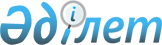 Об утверждении Правил субсидирования развития племенного животноводства, повышения продуктивности и качества продукции животноводства
					
			Утративший силу
			
			
		
					Приказ Заместителя Премьер-Министра Республики Казахстан - Министра сельского хозяйства Республики Казахстан от 15 июня 2018 года № 256. Зарегистрирован в Министерстве юстиции Республики Казахстан 27 августа 2018 года № 17306. Утратил силу приказом Министра сельского хозяйства Республики Казахстан от 15 марта 2019 года № 108.
      Сноска. Утратил силу приказом Министра сельского хозяйства РК от 15.03.2019 № 108 (вводится в действие после дня его первого официального опубликования).
      В соответствии с подпунктом 41) пункта 1 статьи 6 Закона Республики Казахстан от 8 июля 2005 года "О государственном регулировании развития агропромышленного комплекса и сельских территорий", а также подпункта 2) пункта 3 статьи 16 Закона Республики Казахстан от 19 марта 2010 года "О государственной статистике" ПРИКАЗЫВАЮ:
      1. Утвердить Правила субсидирования развития племенного животноводства, повышения продуктивности и качества продукции животноводства, согласно приложению 1 к настоящему приказу.
      2. Признать утратившими силу некоторые приказы Министра сельского хозяйства Республики Казахстан, согласно приложению 2 к настоящему приказу. 
      3. Департаменту производства и переработки животноводческой продукции Министерства сельского хозяйства Республики Казахстан в установленном законодательством порядке обеспечить:
      1) государственную регистрацию настоящего приказа в Министерстве юстиции Республики Казахстан;
      2) в течение десяти календарных дней со дня государственной регистрации настоящего приказа направление его копии в бумажном и электронном виде на казахском и русском языках в Республиканское государственное предприятие на праве хозяйственного ведения "Республиканский центр правовой информации" для официального опубликования и включения в Эталонный контрольный банк нормативных правовых актов Республики Казахстан;
      3) в течение десяти календарных дней после государственной регистрации настоящего приказа направление его копии на официальное опубликование в периодические печатные издания; 
      4) размещение настоящего приказа на интернет-ресурсе Министерства сельского хозяйства Республики Казахстан после его официального опубликования;
      5) в течение десяти рабочих дней после государственной регистрации настоящего приказа представление в Департамент юридической службы Министерства сельского хозяйства Республики Казахстан сведений об исполнении мероприятий, предусмотренных подпунктами 1), 2), 3) и 4) настоящего пункта.
      4. Контроль за исполнением настоящего приказа возложить на курирующего вице-министра сельского хозяйства Республики Казахстан.
      5. Настоящий приказ вводится в действие после дня его первого официального опубликования.
      "СОГЛАСОВАН"
Министр информации и 
коммуникаций
Республики Казахстан
__________ Д. Абаев
25 мая 2018 года
      "СОГЛАСОВАН"
Министр финансов
Республики Казахстан
__________ Б. Султанов
" " _______ 2018 года
      "СОГЛАСОВАН"
Министр национальной
экономики Республики Казахстан
_________ Т. Сулейменов
" " _______ 2018 года Правила субсидирования развития племенного животноводства, повышения продуктивности и качества продукции животноводства Глава 1. Общие положения
      1. Настоящие Правила субсидирования развития племенного животноводства, повышения продуктивности и качества продукции животноводства (далее – Правила) определяют порядок предоставления бюджетных субсидий (далее – субсидии) за счет и в пределах средств и мероприятий, предусмотренных в местном бюджете на соответствующий финансовый год отечественным сельскохозяйственным товаропроизводителям, физическим и юридическим лицам (далее – товаропроизводители) на развитие племенного животноводства, повышение продуктивности и качества продукции животноводства.
      2. В настоящих Правилах используются следующие основные понятия:
      1) маточное поголовье – поголовье женских особей животных, достигших половозрелого возраста (по скотоводству: племенные животные – от 13 месяцев, товарные животные – от 18 месяцев, по овцеводству – от 12 месяцев, по мараловодству (оленеводству) – от 24 месяцев, по свиноводству – от 8 месяцев), используемое для воспроизводства стада;
      2) специальный счет – счет товаропроизводителя в финансовом институте/банке второго уровня, на который зачисляются суммы субсидий для обеспечения условий договора; 
      3) хозяйство по доращиванию бычков – хозяйство, осуществляющее закуп бычков, полученных в результате породного преобразования, их доращивание и реализующее бычков на откормочные площадки вместимостью не менее 1000 голов единовременно для заключительного откорма;
      4) оператор в мясном скотоводстве – откормочная площадка вместимостью не менее 1000 голов единовременно, осуществляющая передачу в аренду племенных быков-производителей в товарные и общественные стада, а также осуществляющая закуп бычков для дальнейшего откорма;
      5) общественное стадо – стадо крупного рогатого скота, сформированное из поголовья личных подсобных хозяйств;
      6) оператор в овцеводстве – хозяйство с поголовьем овцематок от 3000 голов, осуществляющая передачу в аренду племенных баранов-производителей в товарные отары, а также осуществляющая закуп баранчиков для дальнейшего откорма; 
      7) услуги по откорму скота – платная услуга по откорму скота, предоставляемая откормочной площадкой юридическим лицам, имеющим в собственности бычков для откорма;
      8) целевое использование приобретенных племенных и чистопородных животных – использование приобретенных и просубсидированных животных в целях воспроизводства на условиях и в сроки, указанные в настоящих Правилах; 
      9) товарное стадо/отара – стадо крупного рогатого скота/отара овец, сформированное из поголовья хозяйства или сельскохозяйственного кооператива, осуществляющего ведение селекционной и племенной работы с маточным поголовьем крупного рогатого скота/овец;
      10) породное преобразование – улучшение породных и продуктивных качеств маточного поголовья путем использования в воспроизводстве племенных производителей;
      11) случной сезон – период воспроизводства сельскохозяйственных животных; 
      12) электронная цифровая подпись (далее – ЭЦП) – набор электронных цифровых символов, созданный средствами электронной цифровой подписи и подтверждающий достоверность электронного документа, его принадлежность и неизменность содержания.
      3. Направления, подлежащие субсидированию:
      1) на развитие племенного животноводства:
      удешевление затрат на ведение селекционной и племенной работы с маточным поголовьем крупного рогатого скота, овец, свиней, маралов (оленей), а также пчелосемьями;
      удешевление стоимости приобретения племенного или чистопородного маточного поголовья крупного рогатого скота, племенных быков-производителей мясных пород, племенных баранов-производителей, племенных жеребцов-производителей продуктивного направления, племенных верблюдов-производителей, племенного и чистопородного маточного поголовья свиней, племенного маточного поголовья коз у отечественных и зарубежных хозяйств;
      удешевление затрат на приобретение племенного суточного молодняка родительской/прародительской формы мясного направления птиц у отечественных и зарубежных хозяйств;
      удешевление затрат на приобретение племенного суточного молодняка финальной формы яичного направления птиц, полученной в птицефабрике, зарегистрированной в республиканской палате;
      удешевление затрат оператора на содержание племенных быков-производителей мясных пород/ племенных баранов-производителей, используемых для воспроизводства товарного стада/отары;
      удешевление затрат физических и юридических лиц на содержание племенных быков-производителей мясных, молочных и молочно-мясных пород, используемых для воспроизводства общественного стада;
      удешевление стоимости приобретенного однополого и двуполого семени племенного быка молочных и молочно-мясных пород;
      субсидирование услуг племенных и дистрибьютерных центров по искусственному осеменению маточного поголовья крупного рогатого скота семенем племенных быков-производителей молочных и молочно-мясных пород, а также маточного поголовья овец в крестьянских (фермерских) хозяйствах и сельскохозяйственных кооперативах;
      субсидирование услуг по трансплантации эмбрионов;
      2) на повышение продуктивности и качества продукции животноводства:
      удешевление стоимости бычков, реализованных на откорм в откормочные площадки вместимостью не менее 1000 голов единовременно; 
      удешевление затрат откорма бычков для откормочных площадок вместимостью не менее 1000 голов единовременно
      удешевление стоимости заготовки говядины мясоперерабатывающими предприятиями, занимающиеся забоем и первичной переработкой мяса крупного рогатого скота;
      удешевление стоимости реализованных ягнят;
      удешевление стоимости производства мяса птицы (мясо бройлерной птицы, мясо индейки, водоплавающей птицы), пищевое яйцо (куриное яйцо), молока (коровье, кобылье, верблюжье), тонкорунной и полутонкорунной шерсти;
      удешевление стоимости затрат на корма маточному поголовью молочного направления.
      4. Нормативы субсидий по направлениям субсидирования указаны в приложении 1 к настоящим Правилам.
      5. Проект постановления акимата области, городов Астаны и Алматы с объемами субсидий по направлениям субсидирования, пронумеровываются, прошнуровываются, скрепляются печатью и в двух экземплярах предоставляются управлениями сельского хозяйства области (далее – Управление области), городов Астаны и Алматы (далее – Управление города) на одобрение в Министерство сельского хозяйства Республики Казахстан (далее – Министерство) сопроводительным письмом за подписью акима области, городов Астаны и Алматы, в случае его отсутствия лицом, исполняющим его обязанности не позднее 20 января соответствующего года.
      Объемы субсидий по направлениям субсидирования определяются согласно приоритетным задачам государственных и правительственных программ. 
      Министерство в течение пяти рабочих дней рассматривает представленные объемы субсидирования на соответствие целям и показателям государственных и правительственных программ. 
      В случае положительного решения Министерство возвращает соответствующим сопроводительным письмом один экземпляр объемов субсидирования не позднее 25 января соответствующего года. 
      В случае отрицательного решения Министерство письмом с мотивированным обоснованием направляет на доработку оба экземпляра объемов субсидирования не позднее 25 января соответствующего года.
      Доработанные объемы субсидирования в двух экземплярах предоставляется сопроводительным письмом за подписью акима области, города республиканского значения, столицы, в случае его отсутствия лицом, исполняющим его обязанности на повторное согласование в Министерство не позднее 30 января соответствующего года.
      Министерство возвращает соответствующим сопроводительным письмом один экземпляр одобренных объемов субсидирования не позднее 5 февраля соответствующего года.
      Объемы субсидий в течение месяца после ведения в действие настоящих Правил и в последующем ежегодно, не позднее 5 февраля утверждаются постановлением акимата области, городов Астаны и Алматы.
      После утверждения постановления, акимат области, городов Астаны и Алматы в течение двух рабочих дней размещает его на своем официальном интернет-ресурсе.
      После размещения постановления на интернет-ресурсе, Министерство сверяет объемы субсидий на предмет соответствия их ранее одобренному варианту. В случае выявления несоответствия, Министерство уведомляет акимат области, городов Астаны и Алматы о необходимости приведения в соответствие с одобренным вариантом объемов субсидирования. 
      6. Субсидированию не подлежат:
      1) приобретение племенных или чистопородных животных, племенной продукции (материала), ранее просубсидированных на удешевление стоимости при приобретении, приобретенных по бартеру в счет взаиморасчетов или используемых не для воспроизводственных целей; 
      2) приобретенные отечественные племенные животные, фактическая стоимость которых не превышает утвержденный норматив минимум в два раза;
      3) селекционная и племенная работа с животными и пчелосемьями, просубсидированными в текущем году по направлению субсидирования за ведение селекционной и племенной работы за текущий случной сезон;
      4) племенные быки-производители мясных, молочных и молочно-мясных пород/племенных баранов-производителей, используемых для воспроизводства в стадах/отарах, просубсидированные в текущем году по направлению содержания племенных быков-производителей/племенных баранов-производителей;
      5) племенные бараны-производители, на удешевление стоимости при приобретении, в случае предоставления операторами в аренду для воспроизводства товарной отары;
      6) семя племенных быков-производителей молочных и молочно-мясных пород на удешевление стоимости приобретения, использованных при оказании услуг по искусственному осеменению маточного поголовья крупного рогатого скота племенными и дистрибьютерными центрами;
      7) бычки, на удешевление затрат при откорме, полученные не в результате породного преобразования (за исключением бычков, реализованных молочно-товарными фермами);
      8) продукция животноводства, приобретенная товаропроизводителями у других физических и юридических лиц для дальнейшей ее перепродажи и (или) переработки, за исключением мясоперерабатывающих предприятий, занимающихся забоем и первичной переработкой мяса крупного рогатого скота;
      9) продукция животноводства, реализованная товаропроизводителями по бартеру, в счет взаиморасчетов или ранее просубсидированная, за исключением ранее просубсидированной продукции животноводства, закупаемой мясоперерабатывающими предприятиями, занимающихся забоем и первичной переработкой мяса крупного рогатого скота;
      10) животноводческая продукция подворного забоя, а также не прошедшая первичную переработку в убойных цехах (пунктах) и мясоперерабатывающих предприятиях;
      11) продукция животноводства, полученная товаропроизводителями в результате вынужденного санитарного забоя животных, а также продукция и поголовье сельскохозяйственных животных в период осуществления карантинирования по особо опасным и инфекционным заболеваниям по определенному виду животных;
      12) побочная продукция мясного птицеводства – лапки, головы, внутренние органы;
      13) пищевое яйцо, реализованное и (или) переданное для производства яичного порошка;
      14) переработанное молоко, реализованное без упаковки;
      15) бычки, на удешевление стоимости при реализации на откормочные площадки, полученные от племенного маточного поголовья мясных пород.
      7. Ежегодно Отдел сельского хозяйства соответствующего района, города областного значения (далее – Отдел) в срок не позднее пяти календарных дней до начала приема заявок на получение субсидий (далее – заявка) размещает на интернет-ресурсе акимата района, города областного значения объявление о начале приема заявок для субсидирования. Прием заявок начинается с 20 января текущего года.
      8. Необходимым условием получения субсидий товаропроизводителями, физическими и юридическими лицами являются соответствие критериям, указанным в приложениях 2 и 3 к настоящим Правилам на момент подачи заявки.
      9. Субсидии выплачиваются:
      1) за каждое маточное поголовье крупного рогатого скота, овец, свиней и маралов (оленей), вовлеченного в селекционную и племенную работу; за голову племенного быка-производителя мясного, молочного и молочно-мясного породы/племенного барана-производителя, используемого для воспроизводства стада/отары – за случной сезон; 
      2) за пчелосемью, вовлеченную в селекционную и племенную работу – за сезон; 
      3) за голову приобретенного племенного и чистопородного животного, племенного суточного молодняка родительской/прародительской формы мясного направления птиц, племенного суточного молодняка финальной формы яичного направления птиц – по факту приобретения (за исключением перечисления субсидий на специальный счет при приобретении крупного рогатого скота); 
      4) за голову искусственно осемененного маточного поголовья крупного рогатого скота и овец – по факту осеменения;
      5) за дозу однополого и двуполого семени из расчета расхода две дозы на маточное поголовье, но не более объема потребности на общее маточное поголовье хозяйства – по факту приобретения;
      6) за голову теленка, полученного в результате успешной трансплантации эмбриона – по результатам генетической сертификации;
      7) за килограмм живого веса бычка, реализованного на откормочную площадку вместимостью не менее 1000 голов единовременно; за килограмм привеса откормленного бычка, первично переработанного на мясоперерабатывающих предприятиях и (или) убойных цехах (пунктах), имеющие учетные номера, или отправленного в живом виде (приоритет отдается субъектам, продукция которых ориентирована на реализацию за пределы страны); за голову ягненка, реализованного специализированным мясоперерабатывающим предприятиям по убою и разделке ягнятины, или отправленного в живом виде (приоритет отдается субъектам, продукция которых ориентирована на реализацию за пределы страны); за килограмм говядины, полученной на мясокомбинатах, занимающихся забоем и первичной переработкой мяса крупного рогатого скота; за килограмм мяса птицы, молока, тонкой и полутонкой шерсти, реализованной или переработанной на предприятиях (цехах) переработки, имеющих учетные номера; за единицу реализованного пищевого яйца – по факту реализации; 
      8) за голову маточного поголовья молочного направления – по факту заготовки сена, сенажа/силоса и заготовки/приобретения концентрированных кормов. 
      10. В случае нехватки средств для удовлетворения заявок по одному из субсидируемых направлений в полном объеме, включая ранее одобренные, но не профинансированные или частично профинансированные заявки, Управление области, Управление города перераспределяет недостающие средства с направлений, при наличии неосвоенных средств по данным направлениям.
      Неоплаченный остаток субсидий, причитающийся товаропроизводителю, будет выплачиваться ему в приоритетном порядке из средств следующего месяца при их наличии в пределах объемов, утвержденных постановлением акимата области, городов Астаны и Алматы по направлению субсидирования.
      11. В случае изменения сумм между направлениями субсидирования в постановление акимата области, городов Астаны и Алматы вносятся соответствующие изменения и (или) дополнения в порядке, предусмотренном пунктом 5 настоящих Правил. При этом не допускается сокращение объемов субсидий по приоритетным направлениям согласно целям и показателям государственных и правительственных программ.
      12. Управление области, Управление города ежемесячно публикует информацию о результатах рассмотрения заявок физических и юридических лиц на получение субсидий на специальном разделе интернет-ресурса акимата области, городов Астаны и Алматы. 
      Управление области, Управление города направляет отчет по освоению бюджетных средств ежемесячно в срок до пятого числа месяца, следующего за отчетным по форме 1, согласно приложению 4 к настоящим Правилам и ежегодно в срок до 10 января следующего за отчетным годом по форме 2, согласно приложению 4 к настоящим Правилам в Министерство.
      13. Министерство осуществляет мониторинг за реализацией акиматами областей, городов Астаны и Алматы субсидирования на развитие племенного животноводства, повышения продуктивности и качества продукции животноводства. По итогам мониторинга Министерством вносится предложение на имя акима области, городов Астаны и Алматы.  Глава 2. Порядок получения субсидий по направлению развития племенного животноводства
      14. По направлениям субсидирования развития племенного животноводства товаропроизводители подают заявки с момента возникновения оснований для ее подачи и соответствия товаропроизводителя критериям, согласно приложению 2 к настоящим Правилам, по следующим срокам:
      1) удешевление затрат на ведение селекционной и племенной работы с маточным поголовьем крупного рогатого скота, охваченного породным преобразованием, а также пчелосемьями, содержание племенных быков-производителей, используемых для воспроизводства стада – с 15 апреля до 1 октября текущего года;
      2) удешевление затрат на ведение селекционной и племенной работы с маточным поголовьем овец, маралов (оленей), содержание племенных баранов-производителей, используемых для воспроизводства товарной отары – с 1 сентября до 1 декабря текущего года;
      3) субсидирование услуг племенных и дистрибьютерных центров по искусственному осеменению маточного поголовья крупного рогатого скота молочного и молочно-мясного направления, а также овец крестьянских (фермерских) хозяйств и сельскохозяйственных кооперативов, субсидирование услуг по трансплантации эмбрионов – с 1 мая до 1 декабря текущего года;
      4) удешевление стоимости приобретения племенных или чистопородных животных у отечественных и зарубежных хозяйств, удешевление затрат на приобретение племенного суточного молодняка родительской/прародительской формы мясного направления и приобретение племенного суточного молодняка финальной формы яичного направления птиц у отечественных и зарубежных хозяйств, удешевление стоимости приобретенной однополой и двуполой семени племенного быка-производителя молочных и молочно-мясных пород, с момента возникновения оснований для подачи заявки прошло не более шести месяцев – с 25 января до 20 декабря текущего года; 
      5) ведение селекционной и племенной работы с маточным поголовьем племенного крупного рогатого скота, свиней – с 25 января до 20 декабря текущего года.
      Товаропроизводители обеспечивают соответствие критериям, указанным в приложении 2 к настоящим Правилам в срок:
      1) ведение селекционной и племенной работы с маточным поголовьем крупного рогатого скота, охваченного породным преобразованием – до 1 октября текущего года;
      2) ведение селекционной и племенной работы с маточным поголовьем овец, свиней и маралов (оленей) – до 1 декабря текущего года;
      3) содержание племенных быков-производителей, используемых для воспроизводства стада – до 1 июля текущего года;
      4) содержание племенных баранов-производителей, используемых для воспроизводства товарной отары – до 1 декабря текущего года. 
      15. Товаропроизводители по направлению развития племенного животноводства по мере возникновения соответствующих оснований направляют заявки по форме, согласно приложению 5 к настоящим Правилам:
      1) в бумажном виде через Государственную корпорацию "Правительство для граждан" (далее – Государственная корпорация); 
      2) в электронном виде посредством веб-портала "электронного правительства" www.egov.kz (далее – портал), интегрированный с информационной базой селекционной и племенной работы (далее – ИАС). 
      Заявки формируются в ИАС, по результатам обработки внесенных данных в ИАС с учетом критериев, указанных в Приложении 2 к настоящим Правилам. ИАС сверяет наличие данных, указанной товаропроизводителем в заявке.
      В случае несоответствия данных товаропроизводителя критериям, указанным в приложении 2 к настоящим Правилам ИАС не формирует заявку.
      Государственная корпорация в течение одного рабочего дня направляет заявку в Отдел.
      Электронная заявка, подписанная ЭЦП товаропроизводителя, направляется для обработки в Отдел автоматически. 
      Товаропроизводитель подтверждает достоверность представленной информации в заявке и несет ответственность за представление недостоверных сведений в соответствии с законодательством Республики Казахстан.
      16. В случае соответствия заявки товаропроизводителя критериям, согласно приложению 2 к настоящим Правилам, Отдел в течение одного рабочего дня направляет заявку посредством ИАС в Управление области, Управление города. 
      Управление области, Управление города в течение одного рабочего дня после поступления заявки направляет товаропроизводителю уведомление по форме, согласно приложению 7 к настоящим Правилам об одобрении заявки посредством ИАС. 
      При предоставлении документов через Государственную корпорацию, Управление области, Управление города в указанные сроки направляет в Отдел уведомление об одобрении заявки для дальнейшего направления в Государственную корпорацию. 
      При обращении товаропроизводителем в Государственную корпорацию, день приема документов не входит в срок оказания государственной услуги, при этом результат оказания государственной услуги Отделом предоставляется в Государственную корпорацию за день до окончания срока оказания государственной услуги.
      17. Управление области, Управление города, в случае наличия средств по месяцу и направлению субсидирования, в течение одного рабочего дня с момента одобрения заявки с учетом хронологии поступления заявок формирует сводный акт по области, городу согласно приложению 8 к настоящим Правилам, и направляет на оплату. 
      18. Перечисление причитающихся бюджетных субсидий по направлениям на развитие племенного животноводства на банковские счета товаропроизводителей осуществляется Управлением области, Управлением города путем предоставления в территориальное подразделение казначейства реестра счетов к оплате в двух экземплярах и счета к оплате в течение одного рабочего дня, в случае наличия средств по месяцу и регистрации товаропроизводителя в информационной системе Казначейства. 
      19. Сведения о полученных субсидиях по направлениям развития племенного животноводства вносятся Управлением области, Управлением города в ИАС в течение пяти рабочих дней со дня выплаты субсидий товаропроизводителям.
      20. Товаропроизводители до предоставления заявки по форме, согласно приложению 5 к настоящим Правилам, по указанным направлениям субсидирования размещают в ИАС:
      электронную копию справки банка второго уровня или Национального оператора почты о наличии текущего счета (предоставляется один раз или при смене банковского счета);
      акт об осеменении маточного поголовья овец по форме 1, согласно приложению 9 к настоящим Правилам и акт об осеменении и обследования на стельность осемененного маточного поголовья крупного рогатого скота по форме 2, согласно приложению 9 к настоящим Правилам – при искусственном осеменении маточного поголовья семенем племенных быков-производителей молочных и молочно-мясных пород/овец в крестьянских (фермерских) хозяйствах и сельскохозяйственных кооперативах.
      Отдел в соответствии с данными, указанными в протоколе схода жителей населенного пункта по закреплению и использованию племенных быков-производителей, согласно приложению 10 к настоящим Правилам, формирует общественное стадо с регистрацией маточного поголовья в ИАС, а также с закреплением племенных быков производителей до 1 июля текущего года.
      21. В случае приобретения товаропроизводителем племенного или чистопородного крупного рогатого скота с отсрочкой платежа (с частичной оплатой), в кредит или в лизинг, допускается перечисление бюджетных средств на счет продавца, кредитора или лизингодателя, который указывается в заявке.
      В случае импорта племенного или чистопородного крупного рогатого скота, допускается перечисление субсидий на специальный счет для оплаты за скот, при условии наличия положительного решения кредитного комитета финансового института, кредитного договора/договора лизинга.
      Для получения субсидий на специальный счет, финансовый институт предоставляет в Управление копии положительного решения кредитного комитета финансового института, кредитного договора/договора лизинга, заверенных финансовым институтом. Управление в течение трех рабочих дней перечисляет средства на специальный счет.
      Финансовый институт в течение двух рабочих дней с даты получения средств на специальный счет, перечисляет средства на счет, указанный в кредитном договоре и предоставляет документ о перечислении средств в Управление.
      Товаропроизводитель в течение девяносто календарных дней с момента перечисления субсидий Управлением, обязан предоставить подтверждающие документы по факту импорта племенного или чистопородного крупного рогатого скота в Управление, с регистрацией скота в ИАС. Глава 3. Порядок получения субсидий по направлению повышения продуктивности и качества продукции животноводства
      22. Товаропроизводители по направлению повышения продуктивности и качества продукции животноводства подают заявки при соответствии товаропроизводителя критериям, согласно приложению 3 к настоящим Правилам и в течение месяца с момента реализации продукции и получения оплаты за реализованную продукцию, в сроки с 20 января до 20 декабря текущего года.
      Товаропроизводители по направлению повышения продуктивности и качества продукции животноводства, подает заявку по форме, согласно приложению 5 к настоящим Правилам:
      1) в бумажном виде через Государственную корпорацию;
      2) в электронном виде посредством портала, интегрированный с ИАС. 
      Заявки формируются в ИАС, по результатам обработки внесенных данных в ИАС с учетом критериев, указанных в Приложении 3 к настоящим Правилам.
      В случае подачи заявки через Государственную корпорацию, товаропроизводитель распечатывает заявку, сформированную в ИАС. 
      Государственная корпорация в течение одного рабочего дня направляет заявку в Отдел.
      Электронная заявка, подписанная ЭЦП товаропроизводителя, направляется для обработки в Отдел автоматически. 
      Товаропроизводитель подтверждает достоверность представленной информации в заявке и несет ответственность за представление недостоверных сведений в соответствии с законодательством Республики Казахстан.
      23. В целях обеспечения прозрачности получения субсидий, птицефабрики/откормочные площадки вместимостью не менее 1000 голов единовременно/молочно-товарные фермы и сельскохозяйственные кооперативы/мясокомбинаты, осуществляющие забой овец получают заключение специальной комиссии на соответствие их критериям к сельскохозяйственным товаропроизводителям, физическим и юридическим лицам, претендующим на получение субсидий на повышение продуктивности и качества продукции животноводства, установленными в Приложении 3 настоящих Правил. Состав создаваемых на уровне областей, городов Астаны и Алматы комиссий формируется из представителей: региональной палаты предпринимателей НПП "Атамекен", общественного отраслевого союза/ассоциации/республиканские палаты и специалиста Отдела. Процедура формирования и работа комиссии регламентируется решением НПП "Атамекен".
      24. Специальная комиссия сверяет наличие соответствующей инфраструктуры предприятий и выдает заключение по форме согласно приложения 6 к настоящим Правилам, сканированная копия, которой размещается в ИАС. Информация о соответствии/несоответствии, указанная в заключении вносится в ИАС.
      Определение соответствия товаропроизводителей критериям осуществляется в течение пяти рабочих дней на безвозмездной основе на основании письменного уведомления товаропроизводителя в региональную палату предпринимателей НПП "Атамекен". Срок рассмотрения может быть продлен на не более 5 рабочих дней, по согласованию с товаропроизводителем.
      Сверка соответствия товаропроизводителей критериям специальной комиссией осуществляется один раз в три года, либо при изменении критерий и требований, установленных настоящими Правилами.
      25. Отдел осуществляет сверку товаропроизводителей, подавших заявку на субсидирование животноводческой продукции, со списком товаропроизводителей, по которым осуществляется карантинирование по особо опасным и инфекционным заболеваниям по соответствующим видам сельскохозяйственных животных, представленной Отделом ветеринарии района, городов республиканского и областного значения при наличии таковых.
      26. Отдел в течение одного рабочего дня с момента получения заявки сверяет заявку товаропроизводителя на предмет соответствия, указанным условиям в пунктах 6 и 8 настоящих Правил, а также осуществляет сверку данных, указанных в заявке с прикрепленными в ИАС документами. 
      При соответствии указанных данных, заявка направляется в течение указанного срока в Управление области, Управление города посредством ИАС.
      В случае выявления несоответствия условиям, указанным в пунктах 6 и 8 настоящих Правил и информации, указанной в заявке с информацией в прикрепленных документах, Отдел в течение указанного срока направляет товаропроизводителю уведомление по форме, согласно приложению 7 к настоящим Правилам, с указанием причин отказа в бумажном виде через Государственную корпорацию либо в электронном виде посредством ИАС.
      Прикрепленные документы хранятся в ИАС в течение одного года.
      27. Управление области, Управление города в течение одного рабочего дня после поступления заявки направляет товаропроизводителю уведомление по форме, согласно приложению 7 к настоящим Правилам об одобрении заявки посредством ИАС. 
      28. Управление области, Управление города, в случае наличия средств по месяцу и направлению субсидирования, в течение одного рабочего дня с момента одобрения заявки с учетом хронологии поступления заявок формирует сводный акт по области, городу согласно приложению 8 к настоящим Правилам, и направляет на оплату.
      29. Перечисление причитающихся бюджетных субсидий по направлениям повышение продуктивности и качества продукции животноводства на банковские счета товаропроизводителей осуществляется Управлением области, Управлением города путем предоставления в территориальное подразделение казначейства реестра счетов к оплате в двух экземплярах и счета к оплате в течение одного рабочего дня, в случае наличия средств по месяцу и регистрации товаропроизводителя в информационной системе Казначейства. 
      30. Сведения о полученных субсидиях по направлениям повышение продуктивности и качества продукции животноводства вносятся Управлением области, Управлением города в ИАС в течение пяти рабочих дней со дня выплаты субсидий товаропроизводителям.
      31. Товаропроизводители до предоставления заявки по форме, согласно приложению 5 к настоящим Правилам, по указанным направлениям субсидирования размещают в ИАС электронную копию справки банка второго уровня или Национального оператора почты о наличии текущего счета (предоставляется один раз или при смене банковского счета).
      32. Заявки, одобренные до вступления в силу настоящих Правил, но не проплаченные ввиду отсутствия средств, подлежат к выплате по условиям, действовавших Правил на момент одобрения заявки. Нормативы субсидий
      Примечание:
      * - при выделении дополнительных бюджетных средств из местного бюджета и/или при перераспределении с других бюджетных программ допускается увеличение нормативов субсидирования до 50% от утвержденного норматива по согласованию с Министерством в соответствии с пунктом 5 настоящих Правил;
      ** - при выделении дополнительных бюджетных средств из местного бюджета. 
      Приобретение племенных и чистопородных животных всех видов, племенного суточного молодняка родительской/прародительской формы птиц, племенного суточного молодняка финальной формы, полученной в птицефабрике, зарегистрированной в республиканской палате субсидируется до утвержденного норматива, но не более 50% стоимости от его стоимости приобретения. 
      Для товаропроизводителей фактическое производство сельскохозяйственной продукции определяется годовыми статистическими данными за прошедший год по форме 24-сх, указанное в заключении специальной комиссии. Критерии к сельскохозяйственным товаропроизводителям, физическим и юридическим лицам, претендующим на получение субсидий на развитие племенного животноводства Критерии к сельскохозяйственным товаропроизводителям, физическим и юридическим лицам, претендующим на получение субсидий на повышение продуктивности и качества продукции животноводства
      Примечания:
      * откормочная площадка вместимостью не менее 1000 голов единовременно должна иметь положительное заключение специальной комиссии, процедура получения которой определена Правилами. 
      ** - живая/убойная масса животных, реализуемых на убой, подтверждается актом забоя, выданного мясоперерабатывающим предприятием, убойным цехом, имеющим учетный номер, осуществившим убой данного скота, или услугами по забою которого воспользовался товаропроизводитель. При реализации живая масса животных подтверждается соответствующим контрактом реализации и ветеринарным сертификатом (при наличии). Допускается субсидирование бычков, закупленных через аккредитованные заготовительные организации;
      *** - для товаропроизводителей, осуществляющих деятельность менее 12 месяцев, фактический объем производства определяется исходя из фактически заявленного объема произведенной продукции, разделенный на период деятельности в месяцах и умноженный на 12 месяцев;
      **** - наличие маточного поголовья определяется на основе внесенных данных товаропроизводителем в систему ИАС на момент подачи заявки. Годовой объем производства кобыльего/верблюжьего молока на 1 голову дойной кобылы/верблюдицы не должна превышать 750/1500 килограмм; 
      ***** - качество шерсти подтверждается справкой, выданной лабораторией, осуществляющей оценку качества шерсти;
      ****** - действует с 1 января 2020 года. "Отчет по освоению бюджетных средств по ____________области" Отчетный период за ______________ 20___ года
       (месяц)
      Индекс: 1-ЖИВ
      Периодичность: ежемесячная
      Круг лиц представляющих: Управления сельского хозяйства местных исполнительных органов областей, городов Астаны и Алматы 
      Куда представляется: Министерство сельского хозяйства Республики Казахстан 
      Срок представления: ежемесячно, в срок до пятого числа (включительно) месяца, следующего за отчетным месяцем по развитию племенного животноводства
      по повышению продуктивности и качества продукции животноводства
      Руководитель управления сельского хозяйства 
_____________ __________________________________________________________________
 (подпись)                   (фамилия, имя, отчество (при его наличии), печать)
      Руководитель отдела животноводства/субсидирования 
_____________ __________________________________________________________________
 (подпись)                   (фамилия, имя, отчество (при его наличии)
      Руководитель финансового отдела
_____________ __________________________________________________________________
 (подпись)                   (фамилия, имя, отчество (при его наличии)
      Примечание: Пояснение по заполнению приведены в приложении к настоящей форме "Отчет по освоению бюджетных средств", предназначенной для сбора административных данных.  Пояснение по заполнению формы, предназначенной для сбора административных данных "Отчет по освоению бюджетных средств" Глава 1. Общие положения
      1. Настоящее пояснение по заполнению формы, предназначенной для сбора административных данных "Отчет по освоению бюджетных средств", разработано согласно приказа Министра финансов Республики Казахстан от 30 ноября 2016 года № 629 "Об утверждении Инструкции по проведению бюджетного мониторинга" (зарегистрирован в Реестре государственной регистрации нормативных правовых актов № 14623).
      2. Основной задачей ведения данной Формы является осуществление мониторинга за освоением бюджетных средств, направленных на развитие племенного животноводства, повышения продуктивности и качества продукции животноводства.
      3. Заполненная Форма предоставляется в Министерство сельского хозяйства Республики Казахстан Управлениями сельского хозяйства областей, городов Астаны и Алматы, ежемесячно к 5 числу месяца, следующего за отчетным месяцем.
      4. Показатели формируются по фактическим данным освоения средств на первое число текущего отчетного периода.
      5. Форму подписывает первый руководитель, а в случае его отсутствия – лицо, исполняющее его обязанности. Глава 2. Пояснение по заполнению Формы
      По направлению развития племенного животноводства:
      6. В столбце 1 Формы указывается порядковый номер.
      7. В столбце 2 Формы указывается вид субсидируемого направления.
      8. В столбце 3 Формы указывается единица измерения субсидируемого вида.
      9. В столбце 4 Формы указывается норматив субсидирования.
      10. В столбце 5 Формы указывается утвержденный субсидируемый объем продукции на год.
      11. В столбце 6 Формы указывается утвержденная сумма субсидий на год.
      12. В столбце 7 Формы указывается одобренный субсидируемый объем на текущую дату.
      13. В столбце 8 Формы указывается одобренный объем субсидий на текущую дату.
      14. В столбце 9 Формы указывается количество просубсидированного объема продукции на текущую дату.
      15. В столбце 10 Формы указывается фактически выплаченные объемы субсидий на текущую дату.
      16. В столбце 11 Формы указывается объем субсидий, подлежащий к оплате в следующем месяце/году.
      По направлению повышения продуктивности и качества продукции животноводства:
      17. В столбце 1 Формы указывается порядковый номер.
      18. В столбце 2 Формы указывается вид субсидируемого направления.
      19. В столбце 3 Формы указывается утвержденный субсидируемый объем продукции на год.
      20. В столбце 4 Формы указывается утвержденная сумма субсидий на год.
      21. В столбце 5 Формы указывается одобренный объем субсидий на текущую дату.
      22. В столбце 6 Формы указывается одобренная сумма субсидий на текущую дату.
      23. В столбце 7 Формы указывается просубсидированный объем продукции.
      24. В столбце 8 Формы указывается сумма выплаченных субсидий.
      25. В столбце 9 Формы указывается объем субсидий, подлежащий к оплате в следующем месяце/году. "Информация о выплате субсидий 
по ________________ области за 20 __ год" Отчетный период за 20___ год
      Индекс: 2-ЖИВ
      Периодичность: ежегодная
      Круг лиц представляющих: Управления сельского хозяйства местных исполнительных органов областей, городов Астаны и Алматы 
      Куда представляется: Министерство сельского хозяйства Республики Казахстан 
      Срок представления: ежегодно, в срок до десятого числа (включительно) января по развитию племенного животноводства
      по повышению продуктивности и качества продукции животноводства
      Руководитель управления сельского хозяйства
_____________ __________________________________________________________________
 (подпись)                   (фамилия, имя, отчество (при его наличии), печать)
      Руководитель отдела животноводства/субсидирования
_____________ __________________________________________________________________
 (подпись)                   (фамилия, имя, отчество (при его наличии)
      Руководитель финансового отдела
____________ ___________________________________________________________________
 (подпись)                   (фамилия, имя, отчество (при его наличии)
      Примечание: Пояснение по заполнению приведены в приложении к настоящей форме "Информация о выплате субсидий", предназначенной для сбора административных данных.  Пояснение по заполнению формы, предназначенной для сбора административных данных "Информация о выплате субсидий" Глава 1. Общие положения
      1. Настоящее пояснение по заполнению формы, предназначенной для сбора административных данных "Информация о выплате субсидий", разработана согласно приказа Министра финансов Республики Казахстан от 30 ноября 2016 года № 629 "Об утверждении Инструкции по проведению бюджетного мониторинга" (зарегистрирован в Реестре государственной регистрации нормативных правовых актов № 14623).
      2. Основной задачей ведения данной Формы является осуществление мониторинга за выплатой субсидий, направленных на развитие племенного животноводства, повышения продуктивности и качества продукции животноводства.
      3. Заполненная Форма предоставляется в Министерство сельского хозяйства Республики Казахстан Управлениями сельского хозяйства областей, городов Астаны и Алматы, ежегодно к 10 числу января месяца.
      4. Показатели формируются по фактическим данным выплаты средств по итогам года.
      5. Форму подписывает первый руководитель, а в случае его отсутствия – лицо, исполняющее его обязанности. Глава 2. Пояснение по заполнению Формы
      По направлению развития племенного животноводства:
      6. В столбце 1 Формы указывается порядковый номер.
      7. В столбце 2 Формы указывается наименование получателя субсидий.
      8. В столбце 3 Формы указывается индивидуальный идентификационный номер или бизнес идентификационный номер.
      9. В столбце 4 Формы указывается просубсидированный объем продукции.
      10. В столбце 5 Формы указывается сумма выплаченных субсидий.
      11. В столбце 6 Формы указывается дата сводного акта района/дата выплаченных субсидий.
      По направлению повышения продуктивности и качества продукции животноводства:
      12. В столбце 1 Формы указывается порядковый номер.
      13. В столбце 2 Формы указывается наименование получателя субсидий.
      14. В столбце 3 Формы указывается индивидуальный идентификационный номер или бизнес идентификационный номер.
      15. В столбце 4 Формы указывается просубсидированный объем продукции.
      16. В столбце 5 Формы указывается сумма выплаченных субсидий.
      17. В столбце 6 Формы указывается дата сводного акта района/дата выплаченных субсидий. Заявка на получение субсидий за приобретенного племенного или чистопородного крупного рогатого скота, племенных быков-производителей мясных пород, племенного барана-производителя, племенного жеребца-производителя продуктивного направления, племенного верблюда-производителя, племенного и чистопородного маточного поголовья свиней, племенного маточного поголовья коз, племенного суточного молодняка родительской/прародительской формы мясного направления птиц и племенного суточного молодняка финальной формы яичного направления птиц у отечественных и зарубежных хозяйств (оставить необходимое направление)
      1. Товаропроизводитель (покупатель) _______________________________________________
                                     (фамилия, имя, отчество (при его наличии)
                         физического лица / наименование юридического лица)
2. Адрес товаропроизводителя (покупателя): _________________________________________
________________________________________________________________________________
                   (область, район, город/село/улица, № дома)
3. Индивидуальный идентификационный номер/бизнес идентификационный  номер
________________________________________________________________________________
                   (для физического/юридического лица)
4. Фактически приобретено племенной продукции (материала) в 20 __ году:
1) вид: __________________________________________________________________________
             (крупный рогатый скот/ баран/ коза/жеребец/ свинья/ верблюд)
________________________________________________________________________________
суточные цыплята
2) порода (кросс), направление продуктивности: ______________________________________
________________________________________________________________________________
3) половозрастная группа, возраст (для отечественного скота - на  момент даты продажи, для импортного скота – на момент постановки  их на карантинирование у продавца):
4) данные о продавце (страна, наименование продавца, месторасположение):
________________________________________________________________________________
      Статистика по приобретенной племенной продукции (материала):
      Подтверждаю достоверность представленной информации, осведомлен об ответственности за представление недостоверных сведений в соответствии с законодательством Республики Казахстан и даю согласие на использование сведений, составляющих охраняемую законом тайну, а также хранение, выгрузку и использование персональных данных и иной информации.
      Обязуюсь обеспечить целевое использование приобретенных племенных и чистопородных животных и использовать приобретенное поголовье для воспроизводства в пределах зоотехнической нормы естественной убыли: 
      1) маточного поголовья - не менее двух лет;
      2) племенных быков-производителей, приобретенных для собственного маточного поголовья – не менее двух случных сезонов;
      3) племенных быков-производителей, приобретенных для дальнейшей передачи в аренду в целях породного преобразования в общественные и товарные стада – не менее одного случного сезона;
      4) племенных производителей (баранов, жеребцов, верблюдов) – не менее двух случных сезонов.
      Подписано и отправлено заявителем в 00:00 часов "__" ________20__ года:
      Сведения о заявителе из ЭЦП. Заявка на получение субсидий за содержание племенных быков-производителей, используемых для воспроизводства стада
      1. Товаропроизводитель: __________________________________________________________
________________________________________________________________________________
                   (фамилия, имя, отчество (при его наличии) физического лица/
                         наименование юридического лица)
2. Адрес товаропроизводителя _____________________________________________________
________________________________________________________________________________
                   (область, район, город/село/улица, № дома)
3. Индивидуальный идентификационный номер/бизнес идентификационный номер
________________________________________________________________________________
                   (для физического/юридического лица)
4. Количество племенных быков-производителей ________________ голов 
5. Норматив субсидирования - ________ тенге
6. Сумма возмещения _________________ тенге
      Быки-производители, используемые для случки в товарных/общественных стадах
      Подтверждаю достоверность представленной информации, осведомлен об ответственности за представление недостоверных сведений в соответствии с законодательством Республики Казахстан и даю согласие на использование сведений, составляющих охраняемую законом тайну, а также хранение, выгрузку и использование персональных данных и иной информации.
      Подписано и отправлено заявителем в 00:00 часов "__" ______20__ года:
      Сведения о заявителе из ЭЦП. Заявка на получение субсидий за содержание племенных баранов-производителей, используемых для воспроизводства товарной отары 
      1. Товаропроизводитель: __________________________________________________________
________________________________________________________________________________
                   (фамилия, имя, отчество (при его наличии) физического лица/
                         наименование юридического лица)
2. Адрес товаропроизводителя ____________________________________________________
_______________________________________________________________________________
                   (область, район, город/село/улица, № дома)
3. Индивидуальный идентификационный номер/бизнес идентификационный номер
_______________________________________________________________________________
                   (для физического/юридического лица)
4. Количество племенных баранов-производителей _____________________________ голов
5. Норматив субсидирования - ____________ тенге
6. Сумма возмещения _______________ тенге
      Баранов-производителей, используемые для воспроизводства товарных отар
      Подтверждаю достоверность представленной информации, осведомлен об ответственности за представление недостоверных сведений в соответствии с законодательством Республики Казахстан и даю согласие на использование сведений, составляющих охраняемую законом тайну, а также хранение, выгрузку и использование персональных данных и иной информации.
      Подписано и отправлено заявителем в 00:00 часов "__" ________20__ года:
      Сведения о заявителе из ЭЦП. Заявка на получение субсидий племенным и дистрибьютерным центром, оказывающим услуги по искусственному осеменению маточного поголовья крупного рогатого скота семенем племенных быков-производителей молочных и молочно-мясных пород, а также маточного поголовья овец в крестьянских (фермерских) хозяйствах и сельскохозяйственных кооперативах
      1. Наименование племенного или дистрибьютерного центра:
________________________________________________________________________________
2. Бизнес идентификационный номер _______________________________________________
3. Юридический адрес: ___________________________________________________________
_______________________________________________________________________________
                   (область, район, город/село/улица, № дома)
4. Вид животного _________
5. Количество осемененного маточного поголовья ______________ голов
6. Норматив субсидирования ________________ тенге
7. Сумма возмещения _______________ тенге
      Подтверждаю достоверность представленной информации, осведомлен об ответственности за представление недостоверных сведений в соответствии с законодательством Республики Казахстан и даю согласие на использование сведений, составляющих охраняемую законом тайну, а также хранение, выгрузку и использование персональных данных и иной информации.
      Подписано и отправлено заявителем в 00:00 часов "__" ________20__ года:
      Сведения о заявителе из ЭЦП. Заявка на получение субсидий на ведение селекционной и племенной работы с маточным поголовьем крупного рогатого скота, охваченного породным преобразованием
      1. Наименование товаропроизводителя: _____________________________________________
_______________________________________________________________________________
2. Адрес товаропроизводителя: ____________________________________________________
_______________________________________________________________________________
                   (область, район, город/село/улица, № дома)
3. Индивидуальный идентификационный номер/бизнес идентификационный номер
(для физического/юридического лица) ______________________________________________
4. Статистика по ведению породного преобразования:
1) Маточное поголовье, голов: __________
2) Племенные быки мясных пород: _________
3) Нагрузка на быка-производителя, голов: _________________________
4) Всего маточного поголовья, подлежащего субсидированию, голов:
_______________________________________________________________________________
5) Норматив субсидирования ________________ тенге
6) Сумма возмещения _______________ тенге
      Быки-производители, используемые в породном преобразовании:
      Маточное поголовье, охваченное породным преобразованием:
      Подтверждаю достоверность представленной информации, осведомлен об ответственности за представление недостоверных сведений в соответствии с законодательством Республики Казахстан и даю согласие на использование сведений, составляющих охраняемую законом тайну, а также хранение, выгрузку и использование персональных данных и иной информации.
      Обязуюсь обеспечить сохранность просубсидированного маточного поголовья (за исключением падежа в пределах норм естественной убыли) в течение года, в случае не обеспечения сохранности обязуюсь вернуть полученные субсидии.
      Подписано и отправлено заявителем в 00:00 часов "__" ________20__ года:
      Сведения о заявителе из ЭЦП. Заявка на получение субсидий на ведение селекционной и племенной работы с племенным маточным поголовьем крупного рогатого скота мясных пород
      1. Наименование товаропроизводителя: _____________________________________________
_______________________________________________________________________________
2. Адрес товаропроизводителя: ____________________________________________________
_______________________________________________________________________________
                   (область, район, город/село/улица, № дома)
3. Индивидуальный идентификационный номер/бизнес идентификационный номер
(для физического/юридического лица) _____________________________________________
Статистика по ведению селекционно-племенной работы:
4. Всего маточного поголовья, подлежащего субсидированию, голов: __
5. Норматив субсидирования ________________ тенге
6. Сумма возмещения _______________ тенге
      Сведения о племенных быках-производителях первой категории (заполняется в случае воспроизводства стада племенными быками-производителями)
      Сведения о племенном маточном поголовье:
      Подтверждаю достоверность представленной информации, осведомлен об ответственности за представление недостоверных сведений в соответствии с законодательством Республики Казахстан и даю согласие на использование сведений, составляющих охраняемую законом тайну, а также хранение, выгрузку и использование персональных данных и иной информации.
      Обязуюсь обеспечить сохранность просубсидированного маточного поголовья (за исключением падежа в пределах норм естественной убыли) в течение года, в случае не обеспечения сохранности обязуюсь вернуть полученные субсидии.
      Подписано и отправлено заявителем в 00:00 часов "__" ________20__ года:
      Сведения о заявителе из ЭЦП. Заявка на получение субсидий на ведение селекционной и племенной работы с племенным маточным поголовьем овец 
      1. Наименование товаропроизводителя: _____________________________________________
_______________________________________________________________________________
2. Адрес товаропроизводителя: ____________________________________________________
_______________________________________________________________________________
                   (область, район, город/село/улица, № дома)
3. Индивидуальный идентификационный номер/бизнес идентификационный номер
(для физического/юридического лица) _____________________________________________
4. Статистика по ведению селекционной и племенной работы:
      Норматив субсидирования ________________ тенге
Сумма возмещения _______________ тенге
      Сведения о племенных баранах-производителях при использовании с племенным маточным поголовьем:
      Список маточного поголовья овец, участвующего в селекционной и племенной работе*
      * таблица включает информацию только по идентификационным номерам животных; овцы, приведенные в таблице, участвуют в селекционной и племенной работе на дату формирования заявки, номера отсортированы в порядке увеличения
      Подтверждаю достоверность представленной информации, осведомлен об ответственности за представление недостоверных сведений в соответствии с законодательством Республики Казахстан и даю согласие на использование сведений, составляющих охраняемую законом тайну, а также хранение, выгрузку и использование персональных данных и иной информации.
      Обязуюсь обеспечить сохранность просубсидированного маточного поголовья (за исключением падежа в пределах норм естественной убыли) в течение года, в случае не обеспечения сохранности обязуюсь вернуть полученные субсидии.
      Подписано и отправлено заявителем в 00:00 часов "__" ________20__ года:
      Сведения о заявителе из ЭЦП. Заявка на получение субсидий на ведение селекционной и племенной работы с товарным маточным поголовьем овец
      1. Наименование товаропроизводителя: _____________________________________________
_______________________________________________________________________________
2. Адрес товаропроизводителя: ____________________________________________________
_______________________________________________________________________________
                   (область, район, город/село/улица, № дома)
3. Индивидуальный идентификационный номер/бизнес идентификационный номер
(для физического/юридического лица) _____________________________________________
4. Статистика по ведению породного преобразования:
      1) Норматив субсидирования ________________ тенге
      2) Сумма возмещения _______________ тенге
      Используемые в хозяйстве бараны-производители:
      Список маточного поголовья овец, участвующего в породном преобразовании*:
      * таблица включает информацию только по идентификационным номерам животных; овцы, приведенные в таблице участвуют в породном преобразовании на дату формирования заявки, номера отсортированы в порядке увеличения
      Подтверждаю достоверность представленной информации, осведомлен об ответственности за представление недостоверных сведений в соответствии с законодательством Республики Казахстан и даю согласие на использование сведений, составляющих охраняемую законом тайну, а также хранение, выгрузку и использование персональных данных и иной информации.
      Обязуюсь обеспечить сохранность просубсидированного маточного поголовья (за исключением падежа в пределах норм естественной убыли) в течение года, в случае не обеспечения сохранности обязуюсь вернуть полученные субсидии.
      Подписано и отправлено заявителем в 00:00 часов "__" ________20__ года:
      Сведения о заявителе из ЭЦП. Заявка на получение субсидий на ведение селекционной и племенной работы с маточным поголовьем маралов (оленей)
      1. Наименование товаропроизводителя: _____________________________________________
_______________________________________________________________________________
2. Адрес товаропроизводителя: ____________________________________________________
_______________________________________________________________________________
                   (область, район, город/село/улица, № дома)
3. Индивидуальный идентификационный номер/бизнес идентификационный номер
(для физического/юридического лица) __________________________
4. Статистика по поголовью самок:
1) самки, голов:__________
2) норматив субсидирования ________________ тенге
3) сумма возмещения _______________ тенге
      Сведения о маралах (оленях)-производителей:
      Список маточного поголовья маралов, участвующего в селекционной и племенной работе*
      * таблица включает информацию только по регистрационным номерам, выданная Республиканской палатой; 
      маточное поголовье маралов, приведенные в таблице участвуют в селекционной и племенной работе на дату формирования заявки, номера отсортированы в порядке увеличения
      Подтверждаю достоверность представленной информации, осведомлен об ответственности за представление недостоверных сведений в соответствии с законодательством Республики Казахстан и даю согласие на использование сведений, составляющих охраняемую законом тайну, а также хранение, выгрузку и использование персональных данных и иной информации.
      Обязуюсь обеспечить сохранность просубсидированного маточного поголовья (за исключением падежа в пределах норм естественной убыли) в течение года, в случае не обеспечения сохранности обязуюсь вернуть полученные субсидии.
      Подписано и отправлено заявителем в 00:00 часов "__" ________20__ года:
      Сведения о заявителе из ЭЦП. Заявка на получение субсидий на ведение селекционной и племенной работы с пчелосемьями 
      1. Наименование товаропроизводителя: _____________________________________________
_______________________________________________________________________________
2. Адрес товаропроизводителя: ____________________________________________________
_______________________________________________________________________________
                   (область, район, город/село/улица, № дома)
3. Индивидуальный идентификационный номер/бизнес идентификационный номер
(для физического/юридического лица) __________________________
4. Количество пчелосемей: __________
1) Норматив субсидирования ________________ тенге
2) Сумма возмещения _______________ тенге
      Подтверждаю достоверность представленной информации, осведомлен об ответственности за представление недостоверных сведений в соответствии с законодательством Республики Казахстан и даю согласие на использование сведений, составляющих охраняемую законом тайну, а также хранение, выгрузку и использование персональных данных и иной информации.
      Подписано и отправлено заявителем в 00:00 часов "__" ________20__ года:
      Сведения о заявителе из ЭЦП. Заявка на получение субсидий на ведение селекционной и племенной работы с маточным поголовьем свиней
      1. Наименование товаропроизводителя: _____________________________________________
_______________________________________________________________________________
2. Адрес товаропроизводителя: ____________________________________________________
_______________________________________________________________________________
                   (область, район, город/село/улица, № дома)
3. Индивидуальный идентификационный номер/бизнес идентификационный номер
(для физического/юридического лица) _____________________________________________
      Статистика по ведению селекционно-племенной работы:
      4. Всего маточного поголовья, подлежащего субсидированию, голов: __
5. Норматив субсидирования ________________ тенге
6. Сумма возмещения _______________ тенге
      Сведения о племенных животных производителях:
      Сведения о маточном поголовье:
      Подтверждаю достоверность представленной информации, осведомлен об ответственности за представление недостоверных сведений в соответствии с законодательством Республики Казахстан и даю согласие на использование сведений, составляющих охраняемую законом тайну, а также хранение, выгрузку и использование персональных данных и иной информации.
      Обязуюсь обеспечить сохранность просубсидированного маточного поголовья (за исключением падежа в пределах норм естественной убыли) в течение года, в случае не обеспечения сохранности обязуюсь вернуть полученные субсидии.
      Подписано и отправлено заявителем в 00:00 часов "__" ________20__ года:
      Сведения о заявителе из ЭЦП.  Заявка на получение субсидий за приобретенное однополое и двуполое семя племенных быков молочных и молочно-мясных пород
      1. Товаропроизводитель (покупатель): _______________________________________________
________________________________________________________________________________
             (фамилия, имя, отчество (при его наличии) физического лица/
                         наименование юридического лица)
2. Адрес товаропроизводителя (покупателя): _________________________________________
________________________________________________________________________________
                   (область, район, город/село/улица, № дома)
3. Индивидуальный идентификационный номер/бизнес идентификационный номер 
________________________________________________________________________________
                   (для физического/юридического лица)
4. Маточное поголовье, голов: ______________________
5. Норма потребности (из расчета две дозы на одну голову), доз: ___
6. Фактически приобретено семени: ____ доз
1) порода _______________
2) область, страна происхождения: _________________________________
3) данные о продавце (страна, наименование компании - поставщика):
________________________________________________________________________________
7. Подлежит субсидированию, доз: __________________________________
      Статистика по приобретенной племенной продукции (материала):
      Подтверждаю достоверность представленной информации, осведомлен об ответственности за представление недостоверных сведений в соответствии с законодательством Республики Казахстан и даю согласие на использование сведений, составляющих охраняемую законом тайну, а также хранение, выгрузку и использование персональных данных и иной информации.
      Подписано и отправлено заявителем в 00:00 часов "__" ________20__ года:
      Сведения о заявителе из ЭЦП. Заявка на субсидирование услуг по трансплантации эмбрионов
      1. Товаропроизводитель: __________________________________________________________
________________________________________________________________________________
                   (фамилия, имя, отчество (при его наличии) физического лица/
                         наименование юридического лица)
2. Адрес товаропроизводителя: _____________________________________________________
________________________________________________________________________________
                   (область, район, город/село/улица, № дома)
3. Индивидуальный идентификационный номер/бизнес идентификационный номер
_______________________________________________________________________________
                   (для физического/юридического лица)
4. Маточное поголовье, голов: ______________________
5. Количество осемененного маточного поголовья _____________ голов
6. Норматив субсидирования ________________ тенге
7. Сумма возмещения _______________ тенге
      Сведения о телятах, полученных в результате трансплантации эмбрионов:
      Подтверждаю достоверность представленной информации, осведомлен об ответственности за представление недостоверных сведений в соответствии с законодательством Республики Казахстан и даю согласие на использование сведений, составляющих охраняемую законом тайну, а также хранение, выгрузку и использование персональных данных и иной информации.
      Подписано и отправлено заявителем в 00:00 часов "__"________20__ года:
      Сведения о заявителе из ЭЦП. Заявка на получение субсидий на удешевление стоимости производства мяса птицы (мясо бройлерной птицы, мясо индейки, водоплавающей птицы), пищевого яйца (куриное яйцо), молока (коровье, кобылье, верблюжье), тонкорунной и полутонкорунной шерсти, а также заготовки говядины мясоперерабатывающими предприятиями, занимающиеся забоем и первичной переработкой мяса крупного рогатого скота
      1. Товаропроизводитель: __________________________________________________________
________________________________________________________________________________
             (фамилия, имя, отчество (при его наличии) физического лица/
                         наименование юридического лица)
2. Индивидуальный идентификационный номер/бизнес идентификационный номер
(для физического/юридического лица) ______________________________________________
3. Адрес товаропроизводителя: ____________________________________________________
_______________________________________________________________________________
                   (область, район, город/село/улица, № дома)
4. Учетный номер хозяйства (при наличии) __________________________
5. Реализованный объем (заполнить нужное):
      Продукция животноводства не является:
      - приобретенной у других физических и юридических лиц для дальнейшей ее перепродажи и (или) переработки, за исключением мясоперерабатывающих предприятий, занимающихся забоем и первичной переработкой мяса крупного рогатого скота;
      - реализованной по бартеру, в счет взаиморасчетов или ранее просубсидированной, за исключением ранее просубсидированной продукции животноводства, закупаемой мясоперерабатывающими предприятиями, занимающихся забоем и первичной переработкой мяса крупного рогатого скота;
      - продукцией подворного забоя, а также не прошедшая первичную переработку в убойных цехах (пунктах) и мясоперерабатывающих предприятиях;
      - полученной в результате вынужденного санитарного забоя животных, а также продукцией и поголовье сельскохозяйственных животных в период осуществления карантинирования по особо опасным и инфекционным заболеваниям по определенному виду животных;
      - побочной продукцией мясного птицеводства (лапки, головы, внутренние органы);
      - реализованной и (или) переданной для производства яичного порошка;
      - переработанным молоком, реализованным без упаковки.
      Подтверждаю достоверность представленной информации и осведомлен об ответственности за предоставление недостоверных сведений в соответствии с законодательством Республики Казахстан.
      Согласен на использование сведений, составляющих охраняемую законом тайну, содержащихся в информационных системах.
      Подписано и отправлено заявителем в 00:00 часов "__" ________20__ года.
      Сведения о заявителе из ЭЦП. Заявка на получение субсидий на удешевление затрат откорма бычков для откормочных площадок вместимостью не менее 1000 голов единовременно
      1. Товаропроизводитель: __________________________________________________________
________________________________________________________________________________
                   (наименование юридического лица/фамилия, имя, отчество
                         (при его наличии) физического лица)
2. Индивидуальный идентификационный номер/бизнес идентификационный номер
(для физического/юридического лица) ______________________________________________
3. Адрес товаропроизводителя: ____________________________________________________
_______________________________________________________________________________
                   (область, район, город/село/улица, № дома)
4. Учетный номер хозяйства _____________________________
5. Реализованный объем:___________ голов
      В случае забоя на предприятиях по убою/переработке: 
      В случае реализации в живом виде: 
      Подтверждаю достоверность представленной информации и осведомлен об ответственности за предоставление недостоверных сведений в соответствии с законодательством Республики Казахстан.
      Согласен на использование сведений, составляющих охраняемую законом тайну, содержащихся в информационных системах.
      Подписано и отправлено заявителем в 00:00 часов "__" ________20__ года:
      Сведения о заявителе из ЭЦП. Заявка на получение субсидий на удешевление стоимости бычков, реализованных на откорм в откормочные площадки вместимостью не менее 1000 голов единовременно
      1. Наименование товаропроизводителя: _____________________________________________
_______________________________________________________________________________
2. Адрес товаропроизводителя: ____________________________________________________
_______________________________________________________________________________
                         (область, район, город/село/улица, № дома)
3. Индивидуальный идентификационный номер/бизнес идентификационный номер товаропроизводителя (для физического/юридического лица) ______
4. Всего реализовано бычков____________ голов
5. Наименование откормочной площадки, бизнес идентификационный номер, учетный номер
6. Норматив субсидирования _________ тенге за килограмм живого веса 
7. Сумма возмещения _______________ тенге
      Сведения о бычках, реализованных на откормочную площадку:
      Подтверждаю достоверность представленной информации и осведомлен об ответственности за предоставление недостоверных сведений в соответствии с законодательством Республики Казахстан.
      Согласен на использование сведений, составляющих охраняемую законом тайну, содержащихся в информационных системах.
      Подписано и отправлено заявителем в 00:00 часов "__" ________20__ года:
      Сведения о заявителе из ЭЦП. Заявка на получение субсидий за реализацию ягнят
      1. Наименование товаропроизводителя: _____________________________________________
_______________________________________________________________________________
2. Адрес товаропроизводителя: ____________________________________________________
_______________________________________________________________________________
                   (область, район, город/село/улица, № дома)
3. Индивидуальный идентификационный номер/бизнес идентификационный номер
(для физического/юридического лица) _____________________________________________
4. Всего реализовано ____________ голов
5. Норматив субсидирования ________________ тенге
6. Сумма возмещения _______________ тенге
      Сведения о реализованных ягнятах: 
      Подтверждаю достоверность представленной информации и осведомлен об ответственности за предоставление недостоверных сведений в соответствии с законодательством Республики Казахстан.
      Согласен на использование сведений, составляющих охраняемую законом тайну, содержащихся в информационных системах.
      Подписано и отправлено заявителем в 00:00 часов "__" ________20__ года:
      Сведения о заявителе из ЭЦП. Заявка на получение субсидий на удешевление стоимости затрат на корма маточному поголовью молочного направления
      1. Наименование товаропроизводителя: _____________________________________________
2. Адрес товаропроизводителя: ____________________________________________________
_______________________________________________________________________________
                   (область, район, город/село/улица, № дома)
3. Бизнес идентификационный номер _____________________________
4. Учетный номер хозяйства ____________________________________
5. Наличие маточного поголовья _____________ голов
6. Норматив субсидирования ________________ тенге
7. Сумма возмещения ______________________ тенге
      Подтверждаю достоверность представленной информации и осведомлен об ответственности за предоставление недостоверных сведений в соответствии с законодательством Республики Казахстан.
      Согласен на использование сведений, составляющих охраняемую законом тайну, содержащихся в информационных системах.
      Подписано и отправлено заявителем в 00:00 часов "__" ________20__ года:
      Сведения о заявителе из ЭЦП. 
      В целях оптимизации услуг субсидирования развития племенного животноводства, повышения продуктивности и качества продукции животноводства в формах заявок на получение субсидий будут вноситься изменения в части сокращения перечня предоставляемых сведений (документов). Заключение специальной комиссии на соответствие критериям и требованиям товаропроизводителя, претендующего на получение субсидий
      1. Товаропроизводитель: __________________________________________________________
             (Ф.И.О. физического лица/наименование юридического лица)
2. Адрес товаропроизводителя: _____________________________________________________
3. Учетный номер хозяйства _______________________________________________________
4. Направление субсидирования ___________________________________________________
5. Фактическое производство за прошедший год (на основании годовых статистических данных по форме 24-сх, для товаропроизводителей,  осуществляющих деятельность менее 12 месяцев, фактический объем производства определяется исходя из фактически заявленного объема  произведенной продукции, разделенный на период деятельности  в месяцах и умноженный на 12 месяцев) _____________________________
      По результатам осмотра и сверки данных хозяйства специальная комиссия принимает решение:
      Примечание: по результатам осмотра ставится галочка на соответствующую графу по каждому критерию и требованию отдельно.
      Заключение специальной комиссии __________________________________________
_______________________________________________________________________________
_______________________________________________________________________________
      Состав специальной комиссии:
______________________________________________ __________________________ ___________
       (фамилия, имя, отчество                         (наименование организации       (подпись)
       (при его наличии) и должность)
______________________________________________ __________________________ ___________
       (фамилия, имя, отчество                         (наименование организации       (подпись)
       (при его наличии) и должность)
Размещается в ИАС. Уведомление о результатах рассмотрения заявки на получение субсидий №_____
      Товаропроизводитель _____________________________________________________________
                               (фамилия, имя, отчество (при его наличии)
Цель обращения _________________________________________________________________
                               (субсидируемое направление)
Дата обращения "____" ___________________________ 20 ____ года
Решение ________________________________________________________________________
________________________________________________________________________________
________________________________________________________________________________
Руководитель отдела сельского хозяйства/Управления сельского  хозяйства
______________________________________________________________ _________________
             (фамилия, имя, отчество (при его наличии)                   (подпись) Сводный акт по области/города (о произведенной и реализованной животноводческой продукции, подлежащей субсидированию)
за _____________ 20____ года по _______________________________ области
             (месяц)
      Руководитель отдела животноводства/субсидирования
_____________ __________________________________________________________________
 (подпись)                   (фамилия, имя, отчество (при его наличии)
Руководитель финансового отдела
_____________ __________________________________________________________________
 (подпись)                   (фамилия, имя, отчество (при его наличии)
Специалист отдела животноводства/субсидирования
_____________ __________________________________________________________________
 (подпись)                   (фамилия, имя, отчество (при его наличии) Сводный акт по области/города (о приобретенной племенной продукции/материала)
за _____________ 20____ года по _______________________________ области
             (месяц)
      Руководитель отдела животноводства/субсидирования
_____________ __________________________________________________________________
 (подпись)                   (фамилия, имя, отчество (при его наличии)
Руководитель финансового отдела
_____________ _________________________________________________________________
 (подпись)                   (фамилия, имя, отчество (при его наличии)
Специалист отдела животноводства/субсидирования
_____________ _________________________________________________________________
 (подпись)                   (фамилия, имя, отчество (при его наличии) Сводный акт по области/города (о проведенной селекционной и племенной работы крупного рогатого скота /овец /свиней /маралов (оленей) /пчел)
за _____________ 20____ года по _______________________________ области
             (месяц)
      Руководитель отдела животноводства/субсидирования
_____________ __________________________________________________________________
 (подпись)                         (фамилия, имя, отчество (при его наличии)
Руководитель финансового отдела
_____________ __________________________________________________________________
 (подпись)                         (фамилия, имя, отчество (при его наличии)
Специалист отдела животноводства/субсидирования
_____________ __________________________________________________________________
 (подпись)                         (фамилия, имя, отчество (при его наличии) Сводный акт по области/города (о количестве племенных быков-производителей, используемых в воспроизводстве стада)
за _____________ 20____ года по _______________________________ области
                   (месяц)
      Руководитель отдела животноводства/субсидирования
______________ _________________________________________________________________
 (подпись)                         (фамилия, имя, отчество (при его наличии)
Руководитель финансового отдела
______________ _________________________________________________________________
 (подпись)                         (фамилия, имя, отчество (при его наличии)
Специалист отдела животноводства/субсидирования
______________ _________________________________________________________________
 (подпись)                         (фамилия, имя, отчество (при его наличии) Сводный акт по области/города (на получение субсидий за услуги по искусственному осеменению сельскохозяйственных животных)
за _____________ 20____ года по _______________________________ области
             (месяц)
      Руководитель отдела животноводства/субсидирования
_____________ __________________________________________________________________
 (подпись)                   (фамилия, имя, отчество (при его наличии)
Руководитель финансового отдела
_____________ __________________________________________________________________
 (подпись)                   (фамилия, имя, отчество (при его наличии)
Специалист отдела животноводства/субсидирования
_____________ __________________________________________________________________
 (подпись)                   (фамилия, имя, отчество (при его наличии) Акт об осеменении маточного поголовья овец
№ ________ от "____" ___________ 20___ года
      Мы, техник-осеменатор _____________________________________________________
                         (фамилия, имя, отчество (при его наличии) техника-осеменатора)
и руководитель хозяйства/кооператива ______________________________________________,
                         (фамилия, имя, отчество (при его наличии)
составили настоящий акт о том, что искусственно осеменено ______ голов, согласно нижеследующей описи:
      Техник-осеменатор ______________ ________________________________________________
                   (подпись)             (фамилия, имя, отчество (при его наличии)
Руководитель хозяйства/кооператива _______________ ________________________________
                                     (подпись)             (фамилия, имя, отчество
                                                       (при его наличии)
Данный акт подлежит размещению в ИАС Акт об осеменения и обследования маточного поголовья крупного рогатого скота
№ ________ от "____" ___________ 20___ года
      Мы, техник-осеменатор _____________________________________________________
                         (фамилия, имя, отчество (при его наличии) техника-осеменатора)
и руководитель хозяйства/кооператива ______________________________________________,
                               (фамилия, имя, отчество (при его наличии)
составили настоящий акт о том, что искусственно осеменено ______ голов маточного поголовья, и по результатам обследования выявлено фактически осемененными _____ голов маточного поголовья крупного рогатого скота, согласно нижеследующей описи:
      Техник-осеменатор _______________ _______________________________________________
                   (подпись)             (фамилия, имя, отчество (при его наличии)
Руководитель хозяйства/кооператива _______________ ________________________________
                                     (подпись)             (фамилия, имя, отчество
                                                       (при его наличии)
Данный акт подлежит размещению в ИАС Протокол схода жителей населенного пункта – владельцев скота по закреплению и использованию племенных быков-производителей в общественном стаде, сформированном из поголовья личных подсобных хозяйств
      1. Населенный пункт _____________________________________________________________
                         (наименование региона, населенного пункта)
2. Дата проведения схода "_____"_____________ 20_____ года.
3. Участвовало в сходе владельцев скота, имеющих скот _____человек.
4. Имеется на начало пастбищного сезона текущего года в наличии  маточного поголовья (старше двух лет) ______________________ голов.
5. Планируется организовать вольную случку маточного поголовья крупного рогатого скота в общественном стаде племенными  быками-производителями в текущем пастбищном сезоне в количестве _______________________ голов.
6. Использовать в воспроизводстве племенных быков-производителей в соответствии с зоотехническими нормативами. 
7. Кастрация беспородных бычков общественного стада старше 6 месяцев. 
      Список участников схода жителей по закреплению и использованию быков-производителей в общественном стаде
________________________________________________________________________________
                   (наименование региона, населенного пункта)
      По итогам проведения схода, жители вышеуказанного населенного пункта, приняли решения:
      1) об использовании племенных быков-производителей в общественном стаде;
      2) о кастрации всех беспородных быков данного общественного стада.
      Список маточного поголовья общественного стада
      Аким сельского округа _________ __________________________________________________
                   (подпись)             (фамилия, имя, отчество  (при его наличии)
Секретарь схода жителей _______ __________________________________________________
                   (подпись)             (фамилия, имя, отчество  (при его наличии) Перечень утративших силу некоторых приказов Министра сельского хозяйства Республики Казахстан
      1. Приказ Заместителя Премьер-Министра Республики Казахстан - Министра сельского хозяйства Республики Казахстан от 27 января 2017 года № 30 "Об утверждении Правил субсидирования развития племенного животноводства, повышения продуктивности и качества продукции животноводства" (зарегистрирован в Реестре государственной регистрации нормативных правовых актов № 14813, опубликован 23 февраля 2017 года в Казахстанской правде).
      2. Приказ Заместителя Премьер-Министра Республики Казахстан - Министра сельского хозяйства Республики Казахстан от 14 июля 2017 года № 295 "О внесении изменения в приказ Заместителя Премьер-Министра Республики Казахстан - Министра сельского хозяйства Республики Казахстан от 27 января 2017 года № 30 "Об утверждении Правил субсидирования развития племенного животноводства, повышения продуктивности и качества продукции животноводства" (зарегистрирован в Реестре государственной регистрации нормативных правовых актов № 15360, опубликован 7 августа 2017 года в Эталонном контрольном банке нормативных правовых актов).
      3. Приказ Заместителя Премьер-Министра Республики Казахстан - Министра сельского хозяйства Республики Казахстан от 12 декабря 2017 года № 490 "О внесении изменений и дополнений в приказ Заместителя Премьер-Министра Республики Казахстан Министра сельского хозяйства Республики Казахстан от 27 января 2017 года № 30 "Об утверждении Правил субсидирования развития племенного животноводства, повышения продуктивности и качества продукции животноводства" (зарегистрирован в Реестре государственной регистрации нормативных правовых актов № 16092, опубликован 15 декабря 2017 года в Эталонном контрольном банке нормативных правовых актов).
					© 2012. РГП на ПХВ «Институт законодательства и правовой информации Республики Казахстан» Министерства юстиции Республики Казахстан
				
      Заместитель Премьер-Министра
Республики Казахстан-
Министр сельского хозяйства
Республики Казахстан 

У. Шукеев
Приложение 1
к приказу Заместителя
Премьер-Министра
Республики Казахстан – 
Министра сельского хозяйства
Республики Казахстан
от 15 июня 2018 года № 256Приложение 1
к Правилам субсидирования развития
племенного животноводства,
повышения продуктивности и
качества продукции животноводства
№
Направление субсидирования
Единица измерения
Нормативы субсидий на 1 единицу, тенге Мясное скотоводство Мясное скотоводство Мясное скотоводство Мясное скотоводство
1.
Ведение селекционной и племенной работы:
1.1
Товарное маточное поголовье
голова
10 000
1.2
Племенное маточное поголовье*
голова
20 000
2.
Содержание племенного быка-производителя мясных пород, используемых для воспроизводства стада
голова
100 000
3.
Приобретение отечественных племенных быков-производителей мясных пород
голова
150 000
4.
Приобретение импортного племенного или чистопородного маточного поголовья*
голова
225 000
5.
Удешевление стоимости бычков, реализованных на откорм в откормочные площадки вместимостью не менее 1000 голов единовременно
килограмм живого веса 
200
6.
Удешевление затрат откорма бычков для откормочных площадок вместимостью не менее 1000 голов единовременно
килограмм привеса
200
7.
Удешевление стоимости заготовки говядины мясоперерабатывающими предприятиями, занимающихся забоем и первичной переработкой мяса крупного рогатого скота
килограмм говядины
175 Молочное и молочно-мясное скотоводство Молочное и молочно-мясное скотоводство Молочное и молочно-мясное скотоводство Молочное и молочно-мясное скотоводство
1.
Приобретение семени племенного быка 
1.1
однополое
доза
10 000
1.2
двуполое
доза
5 000
2.
Приобретение племенного маточного поголовья:
2.1
отечественный или импортированный из стран СНГ
голова
150 000
2.2
импортированный из Австралии, США, Канады и Европы*
голова
225 000
3.
Удешевление стоимости производства молока:
3.1
хозяйства с фуражным маточным поголовьем от 600 голов
килограмм зачетного веса
35 
3.2
хозяйства с фуражным маточным поголовьем от 400 голов
килограмм зачетного веса
20 
3.3
хозяйства с фуражным маточным поголовьем от 50 голов
килограмм зачетного веса
10
3.4
Сельскохозяйственный кооператив**
килограмм зачетного веса
10
4.
Содержание племенного быка-производителя молочных и молочно-мясных пород, используемых для воспроизводства общественного стада
голова
100 000
5.
Организация искусственного осеменения маточного поголовья крупного рогатого скота в крестьянских (фермерских) хозяйствах и сельскохозяйственных кооперативах
голова
5 000
6.
Субсидирование услуги по трансплантации эмбрионов
голова
80 000
7.
Удешевление стоимости затрат на корма маточному поголовью молочного направления**
голова
120 000 Мясное птицеводство Мясное птицеводство Мясное птицеводство Мясное птицеводство
1.
Приобретение племенного суточного молодняка родительской/прародительской формы у отечественных и зарубежных хозяйств
голова
600
2.
Удешевление стоимости производства мяса птицы
Удешевление стоимости производства мяса птицы
Удешевление стоимости производства мяса птицы
1)
фактическое производство от 15 000 тонн 
килограмм
80
2)
фактическое производство от 10 000 тонн
килограмм
70
3)
фактическое производство от 5 000 тонн
килограмм
60
4)
фактическое производство от 2 000 тонн
килограмм
50
3. 
Удешевление стоимости производства индейки
килограмм
200
4.
Удешевление стоимости производства мяса водоплавающей птицы
килограмм
40 Яичное птицеводство Яичное птицеводство Яичное птицеводство Яичное птицеводство
1.
Приобретение племенного суточного молодняка птиц финальной формы, полученной в птицефабрике, зарегистрированной в республиканской палате
голова 
60
2.
Удешевление стоимости производства пищевого яйца
Удешевление стоимости производства пищевого яйца
Удешевление стоимости производства пищевого яйца
1)
фактическое производство от 200 миллионов штук
штук
3
2)
фактическое производство от 150 миллионов штук
штук
2,7
3)
фактическое производство от 100 миллионов штук
штук
2,5
4)
фактическое производство от 50 миллионов штук
штук
2,2
5)
фактическое производство от 20 миллионов штук
штук
2 Свиноводство Свиноводство Свиноводство Свиноводство
1.
Приобретение племенных и чистопородных свиней
голова
140 000
2.
Ведение селекционной и племенной работы с племенным маточным поголовьем свиней
голова
40 000 Овцеводство Овцеводство Овцеводство Овцеводство
1.
Организация искусственного осеменения маточного поголовья овец в крестьянских (фермерских) хозяйствах и сельскохозяйственных кооперативах 
голова
1 000
2.
Ведение селекционной и племенной работы
Ведение селекционной и племенной работы
Ведение селекционной и племенной работы
2.1
племенное маточное поголовье 
голова
2 500
2.2
товарное маточное поголовье 
голова
1 500
3.
Приобретение племенных баранов-производителей 
голова
8 000
3.1
Приобретение племенного маточного поголовья коз**
голова
40 000
4. 
Содержание племенного барана-производителя для воспроизводства товарной отары
голова
10 000
5.
Удешевление стоимости реализации ягнят
голова
3 000
6.
Удешевление стоимости тонкой и полутонкой шерсти, реализованной на переработку
Удешевление стоимости тонкой и полутонкой шерсти, реализованной на переработку
Удешевление стоимости тонкой и полутонкой шерсти, реализованной на переработку
6.1
шерсть от 60 качества
килограмм
150
6.2
шерсть от 50 качества
килограмм
100 Коневодство Коневодство Коневодство Коневодство
1.
Приобретение племенных жеребцов
голов
100 000
2.
Удешевление стоимости производства и переработки кобыльего молока
килограмм
60 Верблюдоводство Верблюдоводство Верблюдоводство Верблюдоводство
1.
Приобретение племенных верблюдов-производителей
голов
100 000
2.
Удешевление стоимости производства и переработки верблюжьего молока
килограмм
55 Мараловодство (оленеводство) Мараловодство (оленеводство) Мараловодство (оленеводство) Мараловодство (оленеводство)
1.
Ведение селекционной и племенной работы с маточным поголовьем**
голов
10 000 Пчеловодство Пчеловодство Пчеловодство Пчеловодство
1.
Ведение селекционной и племенной работы с пчелосемьями**
пчелиная семья
5 000Приложение 2
к Правилам субсидирования развития
племенного животноводства,
повышения продуктивности и
качества продукции животноводства
№ п/п
Направление субсидирования
Критерии
1
2
3
1.
Ведение селекционной и племенной работы с маточным поголовьем крупного рогатого скота 
1. Наличие идентификационных номеров у всех животных и их регистрация в ИАС на момент подачи заявки.

2. Для стада с товарным маточным поголовьем - использование в воспроизводстве племенных быков-производителей мясных пород (собственных или на условиях аренды) в соответствии с зоотехническими нормативами:

1) из расчета не менее одного племенного быка-производителя на двадцать пять голов маточного поголовья;

2) использование не более двух случных сезонов подряд;

3) возрастом не менее 12 месяцев на 1 июня текущего года;

4) ранее не использованных в породном преобразовании.

3. Для стада с племенным маточным поголовьем мясных пород:

1) наличие у маточного поголовья статуса племенного животного, присвоенного Республиканской палатой по соответствующей породе;

2) искусственное осеменение маточного поголовья семенем племенных быков-производителей мясных пород или использование в воспроизводстве племенных быков-производителей первой категории мясных пород.
2.
Ведение селекционной и племенной работы с маточным поголовьем овец
1. Наличие идентификационных номеров у всех животных и их регистрация в ИАС на момент подачи заявки. 

2. Использование искусственного осеменения маточного поголовья и (или) использование в воспроизводстве и замена на ранее не использованных в породном преобразовании племенных баранов-производителей (собственных или на условиях аренды) в соответствии с зоотехническими нормативами:

1) не менее одного барана-производителя на двадцать пять голов маточного поголовья при вольной случке и/или не менее одного барана-производителя на триста голов маточного поголовья при искусственном осеменении;

2) использование барана-производителя не более двух случных сезонов подряд, при аренде барана-производителя – не более одного случного сезона;

3) возрастом племенных баранов-производителей на 1 сентября текущего года не менее 12 месяцев.

3. Наличие технологического оборудования для проведения искусственного осеменения или проведение искусственного осеменения маточного поголовья овец совместно с племенными и дистрибьютерными центрами (при использовании искусственного осеменения).

4. Дополнительно для отары с племенным маточным поголовьем – наличие у маточного поголовья статуса племенного животного, присвоенного Республиканской палатой.
3.
Ведение селекционной и племенной работы с маточным поголовьем свиней 
1. Наличие идентификационных номеров у всех животных и их регистрация в ИАС на момент подачи заявки. 

2. Маточное поголовье от 50 голов на момент подачи заявки на получение субсидий. 

3. Использование в воспроизводстве искусственного осеменения маточного поголовья или использование племенных хряков-производителей в соответствии с зоотехническими нормативами:

1) не менее одного хряка-производителя на двадцать пять голов маточного поголовья при вольной случке или не менее одного хряка-производителя на двести голов маточного поголовья при искусственном осеменении;

2) использование хряков-производителей не более двух лет подряд.
4.
Ведение селекционной и племенной работы с маточным поголовьем маралов (оленей) 
1. Наличие регистрации в ИАС и Республиканской палате.

2. Использование в воспроизводстве и ротации племенных самцов-производителей в соответствии с зоотехническими нормативами:

1) возраст самцов – не менее 36 месяцев на 

1 сентября текущего года;

2) не менее одного самца-производителя на тридцать голов маточного поголовья;

3) использование самца-производителя не более двух случных сезонов подряд.
5.
Ведение селекционной и племенной работы с пчелосемьями
1. Наличие не менее 10 пчелосемей в ИАС на момент подачи заявки на получение субсидий.
6.
Приобретение товаропроизводителями племенного и чистопородного крупного рогатого скота
1. Наличие идентификационных номеров у приобретҰнного поголовья в ИАС, и их регистрация в соответствующей Республиканской палате на момент подачи заявки.

2. Возраст приобретенного поголовья не превышает на момент приобретения (при приобретении внутри страны - на момент даты продажи, указанный в племенном свидетельстве; при импорте - на момент постановки скота на карантинирование у продавца (экспортера)):

телки – 18 месяцев включительно;

бычки – 26 месяцев включительно;

нетели – 26 месяцев включительно (для нетелей молочного и молочно-мясного направления – со сроком стельности не более шести месяцев на момент приобретения).
7.
Приобретение товаропроизводителями племенных баранов-производителей, племенного маточного поголовья коз, племенных жеребцов-производителей, племенных верблюдов-производителей, племенного и чистопородного маточного поголовья свиней 
1. Наличие идентификационных номеров у приобретҰнного поголовья в ИАС, и их регистрация в соответствующей Республиканской палате на момент подачи заявки.

2. Возраст приобретенного поголовья (при приобретении внутри страны - на момент даты продажи, указанный в племенном свидетельстве; при импорте - на момент постановки скота на карантинирование у продавца (экспортера)):

бараны-производители – от 12 до 18 месяцев включительно;

маточное поголовье коз – от 12 до 18 месяцев включительно;

жеребцы-производители – от 18 до 24 месяцев включительно;

верблюды-производители – от 30 до 60 месяцев включительно;

поголовье маточных свиней – от 4 до 12 месяцев включительно.
8.
Приобретение племенного суточного молодняка птицы мясного (включая водоплавающую птицу) и яичного направлений 
1. Приобретение племенного суточного молодняка мясного и яичного направлений у отечественных и зарубежных хозяйств. 

2. Птицефабрика с технологическим оборудованием для клеточного или напольного содержания птицы. 
9.
Содержание племенных быков-производителей мясных, молочных и молочно-мясных пород/племенных баранов-производителей, используемых для воспроизводства стада/отара
Использование племенных быков-производителей в соответствии с зоотехническими нормативами:

1) из расчета не менее одного племенного быка-производителя на двадцать пять голов маточного поголовья;

2) использование не более двух случных сезонов подряд;

3) возрастом не менее 12 месяцев на 1 июня текущего года.

1. Использование племенных быков-производителей мясных пород в товарном стаде:

1) наличие у оператора учетного номера и положительное заключение специальной комиссии о соответствии вместимости откормочной площадки не менее 1000 голов единовременно;

2) наличие договора аренды племенных быков-производителей оператора с хозяйством/сельскохозяйственным кооперативом;

3) наличие регистрации племенных быков-производителей в ИАС на момент подачи заявки. 

2. Использование племенных быков-производителей мясных, молочных и молочно-мясных пород в общественном стаде:

1) проведение схода жителей населенного пункта по закреплению и использованию племенных быков-производителей в общественном стаде, сформированном из поголовья личных подсобных хозяйств;

2) наличие регистрации племенных быков-производителей в ИАС на момент подачи заявки; 

3) использование племенных быков-производителей не более двух случных сезонов в данном стаде;

4) не менее одного быка-производителя на двадцать пять голов маточного поголовья.

3. Использование племенных баранов-производителей в условиях аренды в товарной отаре:

1) наличие у оператора маточного поголовья от 3000 голов на момент подачи заявки;

2) наличие договора оператора с товарными хозяйствами по аренде племенных баранов-производителей в отаре;

3) наличие регистрации племенных баранов-производителей в ИАС на момент подачи заявки; 

4) наличие регистрации маточного поголовья в ИАС;

5) использование племенных баранов-производителей не более одного случного сезона в данной отаре;

6) не менее одного барана-производителя на двадцать пять голов маточного поголовья.
10.
Приобретение однополого и двуполого семени племенного быка молочных и молочно-мясных пород для молочно-товарных ферм 
1. Наличие идентификационных номеров у маточного поголовья в ИАС, и их регистрация в соответствующей Республиканской палате на момент подачи заявки.

2. Наличие индексов племенной ценности племенных быков-производителей: комплексный индекс племенных качеств, количество дочерей в стадах, достоверность оценки, удой, жир, период продуктивной жизни, легкость отела, фертильность, содержание соматических клеток.

3. Наличие программы по управлению стадом.
11.
Субсидирование услуг по трансплантации эмбрионов
1. Наличие договора по оказанию услуг по трансплантации эмбрионов маточного поголовья крупного рогатого скота в хозяйствах.

2. Наличие акта трансплантации и обследования стельности маточного поголовья крупного рогатого скота.

3. Наличие генетического сертификата на полученный приплод.
12. 
Организация искусственного осеменения маточного поголовья крупного рогатого скота молочного и молочно-мясного направления и овец в крестьянских (фермерских) хозяйствах и сельскохозяйственных кооперативах
1. Наличие договора по оказанию услуг по искусственному осеменению маточного поголовья крупного рогатого скота и овец в крестьянских (фермерских) хозяйствах и сельскохозяйственных кооперативах.

2. Наличие акта об осеменении маточного поголовья овец, акта осеменения и обследования осемененного маточного поголовья крупного рогатого скота.

3. Наличие договора на приобретение семени быков-производителей у племенного центра, включенного в перечень субъектов племенного животноводства (не распространяется на племенные центры, включенные в перечень субъектов племенного животноводства).Приложение 3
к Правилам субсидирования развития
племенного животноводства,
повышения продуктивности и
качества продукции животноводства
№
Направление субсидирования
Критерии
1.
Удешевление стоимости бычков, реализованных на откорм в откормочные площадки вместимостью не менее 1000 голов единовременно
1. Хозяйство, осуществляющее породное преобразование маточного поголовья с использованием племенных быков мясных пород, молочно-товарная ферма, хозяйство по доращиванию бычков.

2. Живой вес реализованных бычков от 200 до 300 килограмм.

3. Возраст реализованных бычков от 7 до 15 месяцев.
2.
Удешевление затрат откорма бычков на откормочных площадках вместимостью не менее 1000 голов единовременно*
1. Наличие регистрации бычков в ИАС (в собственности у откормочной площадки либо по договору оказания услуг откорма бычков) на момент подачи заявки.

2. Наличие у бычков на откорме радиочастотных ушных бирок (требуется с 1 сентября 2018 года).

3. Живая масса бычков на момент постановки на откорм – не менее 200 килограмм.

4. Живая масса бычков на момент реализации на убой – не менее 400 килограмм; убойная масса бычков на момент реализации на убой – не менее 210 килограмм**.

5. Организация и осуществление ветеринарно-профилактических мероприятий и ведение зоотехнического учета.

6. Специализированная площадка для откорма крупного рогатого скота с развитой инфраструктурой, соответствующей рекомендованным нормам технологического проектирования предприятий крупного рогатого скота мясного направления:

карантинная площадка;

въездной дезбарьер;

загоны для содержания животных;

ветрозащита (не обязательно для южных регионов);

твердое покрытие перед кормушками и поилками;

бетонные / железные кормушки или кормовые столы;

автономный источник и система водоснабжения;

автопоилки с подогревом (не обязательно для южных регионов);

навозохранилище и лагуна для сбора талых вод;

кормоприготовительная и кормораздаточная техника /оборудование (дробилка/ плющилка зерна или комбикормовый цех, кормораздатчики);

хранилище для кормов;

ветеринарный пункт, раскол и фиксатор с электронными весами для КРС; 

считыватель радиочастотных бирок (требуется с 1 сентября 2018 года); 

трап для разгрузки и погрузки животных;

наличие необходимого объема кормов и соблюдение рациона для зернового откорма бычков.
3.
Удешевление стоимости реализованных ягнят
1. Возраст ягнят на момент реализации не более пятнадцати месяцев.

2. Организация и осуществление ветеринарно-профилактических мероприятий и ведение зоотехнического учета.

3. Реализация ягнят на специализированное мясоперерабатывающее предприятие по убою и разделке ягнятины с мощностью убоя от 700 голов в смену, оператору в овцеводстве или реализация в живом виде, подтвержденное соответствующим контрактом реализации и ветеринарным сертификатом (при наличии). 

4. Наличие положительного заключения специальной комиссии о соответствии мощности убоя от 700 голов в смену у мясоперерабатывающего предприятия.
4.
Удешевление производства мяса птицы 
1. Птицефабрика для производства мяса бройлерной птицы и индейки:

1) фактическое производство от 2000 тонн мяса птицы в год***;

2) наличие инфраструктуры, вновь построенная или прошедшая модернизацию по технологическому оборудованию (оборудование для содержания птиц, автоматизированная система кормления, водоснабжения, вентиляции, линии по забою птицы (убойный цех)) не ранее 2007 года;

3) наличие одного из перечисленных сертификатов (ИСО, система пищевой безопасности ХАССП);

4) организация и осуществление ветеринарно-профилактических мероприятий и ведение зоотехнического учета.

2. Птицефабрика для производства мяса водоплавающей птицы:

1) фактическое производство от 20 тонн мяса птицы в год***;

2) наличие помещения для содержания птицы;

3) осуществление промышленного забоя;

4) организация и осуществление ветеринарно-профилактических мероприятий и ведение зоотехнического учета.
5.
Удешевление производства пищевого яйца
1. Птицефабрика с инфраструктурой, вновь построенная или прошедшая модернизацию по технологическому оборудованию (оборудование для содержания птиц, автоматизированная система кормления, водоснабжения, вентиляции, автоматическая машина для сортировки яиц) не ранее 2007 года.

2. Наличие одного из перечисленных сертификатов (ИСО, система пищевой безопасности ХАССП).

3. Организация и осуществление ветеринарно-профилактических мероприятий.
6.
Удешевление производства молока
1. Наличие идентификационных номеров животных, регистрация поголовья в ИАС на момент подачи заявки.

2. Организация и осуществление ветеринарно-профилактических мероприятий и ведение зоотехнического учета.

3. Ежемесячный лабораторный анализ молока по показателям жира, белка и соматических клеток (для коров, зарегистрированных в республиканской палате). 

4. Ежегодный зоотехнический анализ кормов (для молочно-товарных ферм).

5. Ферма от 600 голов маточного поголовья****:

- наличие молочно-товарной фермы, введенной в эксплуатацию или прошедшей модернизацию с соответствующей инфраструктурой не ранее 2007 года; 

- беспривязное содержание коров;

- доильный зал с автоматизированной доильной установкой (карусель, елочка, параллель);

- автоматизированное навозоудаление, кормораздача и поение;

- кормоцех;

- ветеринарный пункт.

6. Ферма от 400 голов маточного поголовья****:

- наличие молочно-товарной фермы, введенной в эксплуатацию или прошедшей модернизацию с соответствующей инфраструктурой не ранее 2007 года; 

- наличие автоматизированного или машинного доения, включая переносные доильные установки;

- автоматизированное навозоудаление, кормораздача и поение;

- кормоцех;

- ветеринарный пункт.

7. Ферма от 50 голов маточного поголовья****:

- наличие помещения для содержания коров;

- наличие машинного доения, включая переносные доильные установки;

- ветеринарный пункт;

- фиксатор для скота.

8. Сельскохозяйственный кооператив:

- наличие собственного молокоприемного пункта, имеющего учетный номер;

- реализация заготовленного молока на молокоперерабатывающее предприятие;

- организация искусственного осеменения маточного поголовья (подтверждаемая договором на оказание услуг по искусственному осеменению).
7.
Удешевление стоимости затрат на корма маточному поголовью молочного направления
1. Наличие молочно-товарной фермы, с соответствующей инфраструктурой (беспривязное содержание коров, доильный зал с автоматизированной доильной установкой (карусель, елочка, параллель), автоматизированное навозоудаление, кормораздача и поение, кормоцех, ветеринарный пункт) введенной в эксплуатацию не ранее 2007 года.

2. Наличие не менее 600 голов собственного фуражного маточного поголовья****.

3. Наличие идентификационных номеров животных, регистрация поголовья в ИАС.

4. Наличие земельных угодий для заготовки сена, сенажа/силоса.
8.
Удешевление производства кобыльего/верблюжьего молока****
1. Наличие идентификационных номеров животных, регистрация поголовья в ИАС на момент подачи заявки. 

2. Наличие собственного маточного поголовья старше трех лет не менее 30 голов.

3. Реализация молока на молокоперерабатывающее предприятие или цех по переработке молока, имеющий учетный номер.

4. Организация и осуществление ветеринарных, ветеринарно-санитарных мероприятий и ведение зоотехнического учета.
9.
Удешевление производства тонкой и полутонкой шерсти*****
1. Наличие места для стрижки овец с навесом, сортировки и заготовки шерсти.

2. Реализация тонкой и полутонкой шерсти на предприятия первичной переработки шерсти.
10.
Удешевление стоимости заготовки говядины******
Мясоперерабатывающее предприятие, занимающееся забоем и первичной переработкой мяса крупного рогатого скота:

1. Наличие собственного оборудования по забою и обвалке крупного рогатого скота с проектной мощностью не менее 100 тысяч голов в год (400 голов в смену);

2. Наличие собственной системы утилизации отходов забоя крупного рогатого скота;

3. Соответствие международным стандартам качества (подтвержденных международным аудитом). Приложение 4
к Правилам субсидирования развития
племенного животноводства,
повышения продуктивности и
качества продукции животноводстваФорма 1, предназначенная для сбора 
административных данных
№ п/п
Субсидируемое направление
Единица измерения (голов, тысяч голов, штук, тысяч штук, пчелосемей)
Норматив удешевления единицы, (тенге)
Утвержденный субсидируемый объем на год, (голов, тысяч штук)
Утвержденная сумма субсидий на год, (тысяч тенге)
Одобренный субсидируемый объем на текущую дату, (голов, тысяч штук)
Одобренная сумма субсидий на текущую дату, (тысяч тенге)
Просубсидировано на текущую дату, (голов, тысяч штук)
Фактически выплачено субсидий на текущую дату, (тысяч тенге)
Подлежит к оплате в следующем месяце/году (тенге)
1
2
3
4
5
6
7
8
9
10
11
Итого
№ п/п
Субсидируемое направление
Утвержденный субсидируемый объем на год, (голов, тонн, тысяч штук)
Утвержденная сумма субсидий на год, (тысяч тенге)
Одобренный субсидируемый объем на текущую дату, (голов, тонн, тысяч штук)
Одобренная сумма субсидий на текущую дату, (тысяч тенге)
Просубсидированный объем (тонн, тысяч штук, голов)
Сумма выплаченных субсидий, (тысяч тенге)
Подлежит к оплате в следующем месяце/году (тенге)
1
2
3
4
5
6
7
8
9
ИтогоПриложение
к форме, предназначенной для
сбора административных данных
"Отчет по освоению бюджетных средств"Форма 2, предназначенная для сбора 
административных данных
№ п/п
Наименование получателя субсидий
Индивидуальный идентификационный номер/бизнес идентификационный номер
Просубсидированный объем (голов, тысяч штук, пчелосемей)
Сумма выплаченных субсидий, (тысяч тенге)
Дата выплаченных субсидий
1
2
3
4
5
6
Наименование субсидируемого направления
Наименование субсидируемого направления
Наименование субсидируемого направления
Наименование субсидируемого направления
Наименование субсидируемого направления
Наименование субсидируемого направления
_______ район
_______ район
_______ район
_______ район
_______ район
_______ район
Итого
№ п/п
Наименование получателя субсидий
Индивидуальный идентификационный номер/бизнес идентификационный номер
Просубсидированный объем (голов, тысяч штук, пчелосемей)
Сумма выплаченных субсидий, (тысяч тенге)
Дата поступления сводного акта района/дата выплаченных субсидий
1
2
3
4
5
6
Наименование субсидируемого направления
Наименование субсидируемого направления
Наименование субсидируемого направления
Наименование субсидируемого направления
Наименование субсидируемого направления
Наименование субсидируемого направления
_______ район
_______ район
_______ район
_______ район
_______ район
_______ район
ИтогоПриложение
к форме, предназначенной для
сбора административных данных
"Информация о выплате субсидий"Приложение 5
к Правилам субсидирования
развития племенного животноводства,
повышения продуктивности и
качества продукции животноводстваформа 1Отдел сельского хозяйства
_______________________
районаНомер заявки: _______________
Дата формирования
заявки: _____________________ Скотоводство Скотоводство Скотоводство Скотоводство
Приобретено голов
Норматив субсидирования, тенге
Сумма к возмещению
Племенное маточное поголовье молочных и молочно-мясных пород
Племенное маточное поголовье молочных и молочно-мясных пород
Племенное маточное поголовье молочных и молочно-мясных пород
Племенное маточное поголовье молочных и молочно-мясных пород
Всего голов отечественного происхождения
Австралия, США, Канада и стран Европы
стран СНГ
Племенное или чистопородное маточное поголовье мясных пород
Племенное или чистопородное маточное поголовье мясных пород
Племенное или чистопородное маточное поголовье мясных пород
Племенное или чистопородное маточное поголовье мясных пород
Всего голов зарубежного происхождения
Племенной бык-производитель мясной породы
Племенной бык-производитель мясной породы
Племенной бык-производитель мясной породы
Племенной бык-производитель мясной породы
Всего голов отечественного происхождения
ИТОГО: Овцеводство/козоводство Овцеводство/козоводство Овцеводство/козоводство Овцеводство/козоводство
Приобретено голов
Норматив субсидирования, тенге
Сумма к возмещению
Бараны-производители
Племенные козы
ИТОГО: Коневодство Коневодство Коневодство Коневодство
Приобретено голов
Норматив субсидирования, тенге
Сумма к возмещению
Племенных жеребцов
ИТОГО: Верблюдоводство Верблюдоводство Верблюдоводство Верблюдоводство
Приобретено голов
Норматив субсидирования, тенге
Сумма к возмещению
Верблюдов-производителей
ИТОГО: Свиноводство Свиноводство Свиноводство Свиноводство
Приобретено голов
Норматив субсидирования, тенге
Сумма к возмещению
Племенного и чистопородного маточного поголовья зарубежного происхождения
ИТОГО: Птицеводство Птицеводство Птицеводство Птицеводство
Приобретено голов
Норматив субсидирования, тенге
Сумма к возмещению
Мясное птицеводство
Мясное птицеводство
Мясное птицеводство
Мясное птицеводство
Приобретение племенного суточного молодняка мясного направления родительской/прародительской формы у отечественных и зарубежных хозяйств
Яичное птицеводство
Яичное птицеводство
Яичное птицеводство
Яичное птицеводство
Приобретение племенного суточного молодняка финальной формы полученной в птицефабрике, зарегистрированной в республиканской палате
ИТОГО:
ИТОГО:
№ п/п
Источник данных
Источник данных
Источник данных
Необходимые сведения
Необходимые сведения
Данные
1
2
2
2
3
3
4
1.
Договор купли-продажи/лизинга племенных или чистопородных животных, племенной птицеводческой продукции
Договор купли-продажи/лизинга племенных или чистопородных животных, племенной птицеводческой продукции
Договор купли-продажи/лизинга племенных или чистопородных животных, племенной птицеводческой продукции
Номер договора (ов)
Номер договора (ов)
1.
Договор купли-продажи/лизинга племенных или чистопородных животных, племенной птицеводческой продукции
Договор купли-продажи/лизинга племенных или чистопородных животных, племенной птицеводческой продукции
Договор купли-продажи/лизинга племенных или чистопородных животных, племенной птицеводческой продукции
Дата заключения
Дата заключения
1.
Договор купли-продажи/лизинга племенных или чистопородных животных, племенной птицеводческой продукции
Договор купли-продажи/лизинга племенных или чистопородных животных, племенной птицеводческой продукции
Договор купли-продажи/лизинга племенных или чистопородных животных, племенной птицеводческой продукции
Количество голов
Количество голов
1.
Договор купли-продажи/лизинга племенных или чистопородных животных, племенной птицеводческой продукции
Договор купли-продажи/лизинга племенных или чистопородных животных, племенной птицеводческой продукции
Договор купли-продажи/лизинга племенных или чистопородных животных, племенной птицеводческой продукции
Сумма по договору, тенге
Сумма по договору, тенге
2.
Платежные документы, подтверждающие полную оплату и/или отсрочку платежа по договору купли-продажи племенных и чистопородных животных, племенной птицеводческой продукции
Платежные документы, подтверждающие полную оплату и/или отсрочку платежа по договору купли-продажи племенных и чистопородных животных, племенной птицеводческой продукции
Платежные документы, подтверждающие полную оплату и/или отсрочку платежа по договору купли-продажи племенных и чистопородных животных, племенной птицеводческой продукции
Наименование документа (ов)
Наименование документа (ов)
2.
Платежные документы, подтверждающие полную оплату и/или отсрочку платежа по договору купли-продажи племенных и чистопородных животных, племенной птицеводческой продукции
Платежные документы, подтверждающие полную оплату и/или отсрочку платежа по договору купли-продажи племенных и чистопородных животных, племенной птицеводческой продукции
Платежные документы, подтверждающие полную оплату и/или отсрочку платежа по договору купли-продажи племенных и чистопородных животных, племенной птицеводческой продукции
Всего оплаченная сумма, тенге
Всего оплаченная сумма, тенге
3.
Договор купли-продажи/лизинга племенного или чистопородного крупного рогатого скота (в случае перечисления субсидий на специальный счет)
Договор купли-продажи/лизинга племенного или чистопородного крупного рогатого скота (в случае перечисления субсидий на специальный счет)
Договор купли-продажи/лизинга племенного или чистопородного крупного рогатого скота (в случае перечисления субсидий на специальный счет)
Номер договора (ов)
Номер договора (ов)
3.
Договор купли-продажи/лизинга племенного или чистопородного крупного рогатого скота (в случае перечисления субсидий на специальный счет)
Договор купли-продажи/лизинга племенного или чистопородного крупного рогатого скота (в случае перечисления субсидий на специальный счет)
Договор купли-продажи/лизинга племенного или чистопородного крупного рогатого скота (в случае перечисления субсидий на специальный счет)
Дата заключения
Дата заключения
3.
Договор купли-продажи/лизинга племенного или чистопородного крупного рогатого скота (в случае перечисления субсидий на специальный счет)
Договор купли-продажи/лизинга племенного или чистопородного крупного рогатого скота (в случае перечисления субсидий на специальный счет)
Договор купли-продажи/лизинга племенного или чистопородного крупного рогатого скота (в случае перечисления субсидий на специальный счет)
Количество голов
Количество голов
3.
Договор купли-продажи/лизинга племенного или чистопородного крупного рогатого скота (в случае перечисления субсидий на специальный счет)
Договор купли-продажи/лизинга племенного или чистопородного крупного рогатого скота (в случае перечисления субсидий на специальный счет)
Договор купли-продажи/лизинга племенного или чистопородного крупного рогатого скота (в случае перечисления субсидий на специальный счет)
Сумма по договору, тенге
Сумма по договору, тенге
4.
Справка финансового института о наличии специального счета (в случае перечисления субсидий на специальный счет)
Справка финансового института о наличии специального счета (в случае перечисления субсидий на специальный счет)
Справка финансового института о наличии специального счета (в случае перечисления субсидий на специальный счет)
ИИН/БИН
ИИН/БИН
4.
Справка финансового института о наличии специального счета (в случае перечисления субсидий на специальный счет)
Справка финансового института о наличии специального счета (в случае перечисления субсидий на специальный счет)
Справка финансового института о наличии специального счета (в случае перечисления субсидий на специальный счет)
ИИК
ИИК
4.
Справка финансового института о наличии специального счета (в случае перечисления субсидий на специальный счет)
Справка финансового института о наличии специального счета (в случае перечисления субсидий на специальный счет)
Справка финансового института о наличии специального счета (в случае перечисления субсидий на специальный счет)
Кбе
Кбе
4.
Справка финансового института о наличии специального счета (в случае перечисления субсидий на специальный счет)
Справка финансового института о наличии специального счета (в случае перечисления субсидий на специальный счет)
Справка финансового института о наличии специального счета (в случае перечисления субсидий на специальный счет)
Реквизиты банка или оператора почты:

Наименование банка или оператора почты:
Реквизиты банка или оператора почты:

Наименование банка или оператора почты:
4.
Справка финансового института о наличии специального счета (в случае перечисления субсидий на специальный счет)
Справка финансового института о наличии специального счета (в случае перечисления субсидий на специальный счет)
Справка финансового института о наличии специального счета (в случае перечисления субсидий на специальный счет)
БИК
БИК
4.
Справка финансового института о наличии специального счета (в случае перечисления субсидий на специальный счет)
Справка финансового института о наличии специального счета (в случае перечисления субсидий на специальный счет)
Справка финансового института о наличии специального счета (в случае перечисления субсидий на специальный счет)
БИН
БИН
4.
Справка финансового института о наличии специального счета (в случае перечисления субсидий на специальный счет)
Справка финансового института о наличии специального счета (в случае перечисления субсидий на специальный счет)
Справка финансового института о наличии специального счета (в случае перечисления субсидий на специальный счет)
Кбе
Кбе
5.
Племенное свидетельство (сертификата) племенного животного, племенных суточных цыплят
Племенное свидетельство (сертификата) племенного животного, племенных суточных цыплят
Племенное свидетельство (сертификата) племенного животного, племенных суточных цыплят
Номер свидетельства (в)
Номер свидетельства (в)
5.
Племенное свидетельство (сертификата) племенного животного, племенных суточных цыплят
Племенное свидетельство (сертификата) племенного животного, племенных суточных цыплят
Племенное свидетельство (сертификата) племенного животного, племенных суточных цыплят
ИНЖ/ номер партии,
ИНЖ/ номер партии,
5.
Племенное свидетельство (сертификата) племенного животного, племенных суточных цыплят
Племенное свидетельство (сертификата) племенного животного, племенных суточных цыплят
Племенное свидетельство (сертификата) племенного животного, племенных суточных цыплят
Дата выдачи
Дата выдачи
6.
Акт приема-передачи животных и/или птицы (не заполняется в случае перечисления субсидий на специальный счет)
Акт приема-передачи животных и/или птицы (не заполняется в случае перечисления субсидий на специальный счет)
Акт приема-передачи животных и/или птицы (не заполняется в случае перечисления субсидий на специальный счет)
Номер акта
Номер акта
6.
Акт приема-передачи животных и/или птицы (не заполняется в случае перечисления субсидий на специальный счет)
Акт приема-передачи животных и/или птицы (не заполняется в случае перечисления субсидий на специальный счет)
Акт приема-передачи животных и/или птицы (не заполняется в случае перечисления субсидий на специальный счет)
Дата
Дата
6.
Акт приема-передачи животных и/или птицы (не заполняется в случае перечисления субсидий на специальный счет)
Акт приема-передачи животных и/или птицы (не заполняется в случае перечисления субсидий на специальный счет)
Акт приема-передачи животных и/или птицы (не заполняется в случае перечисления субсидий на специальный счет)
Количество, голов
Количество, голов
7.
Акт постановки и снятия с карантинирования у продавца (в случае приобретения из-за рубежа)
Акт постановки и снятия с карантинирования у продавца (в случае приобретения из-за рубежа)
Акт постановки и снятия с карантинирования у продавца (в случае приобретения из-за рубежа)
Номер акта (ов)
Номер акта (ов)
7.
Акт постановки и снятия с карантинирования у продавца (в случае приобретения из-за рубежа)
Акт постановки и снятия с карантинирования у продавца (в случае приобретения из-за рубежа)
Акт постановки и снятия с карантинирования у продавца (в случае приобретения из-за рубежа)
Дата (ы) постановки на карантинирование
Дата (ы) постановки на карантинирование
7.
Акт постановки и снятия с карантинирования у продавца (в случае приобретения из-за рубежа)
Акт постановки и снятия с карантинирования у продавца (в случае приобретения из-за рубежа)
Акт постановки и снятия с карантинирования у продавца (в случае приобретения из-за рубежа)
Дата (ы) снятия с карантинирования
Дата (ы) снятия с карантинирования
7.
Акт постановки и снятия с карантинирования у продавца (в случае приобретения из-за рубежа)
Акт постановки и снятия с карантинирования у продавца (в случае приобретения из-за рубежа)
Акт постановки и снятия с карантинирования у продавца (в случае приобретения из-за рубежа)
Количество, голов
Количество, голов
8.
Документы, подтверждающие наличие технологического оборудования для клеточного или напольного содержания птицы
Документы, подтверждающие наличие технологического оборудования для клеточного или напольного содержания птицы
Документы, подтверждающие наличие технологического оборудования для клеточного или напольного содержания птицы
Наименование документа (ов)
Наименование документа (ов)
8.
Документы, подтверждающие наличие технологического оборудования для клеточного или напольного содержания птицы
Документы, подтверждающие наличие технологического оборудования для клеточного или напольного содержания птицы
Документы, подтверждающие наличие технологического оборудования для клеточного или напольного содержания птицы
Номер и дата (при наличии)
Номер и дата (при наличии)
9.
Справка банка второго уровня или Национального оператора почты о наличии текущего счета
Справка банка второго уровня или Национального оператора почты о наличии текущего счета
Справка банка второго уровня или Национального оператора почты о наличии текущего счета
ИИН/БИН
ИИН/БИН
9.
Справка банка второго уровня или Национального оператора почты о наличии текущего счета
Справка банка второго уровня или Национального оператора почты о наличии текущего счета
Справка банка второго уровня или Национального оператора почты о наличии текущего счета
ИИК
ИИК
9.
Справка банка второго уровня или Национального оператора почты о наличии текущего счета
Справка банка второго уровня или Национального оператора почты о наличии текущего счета
Справка банка второго уровня или Национального оператора почты о наличии текущего счета
Кбе
Кбе
9.
Справка банка второго уровня или Национального оператора почты о наличии текущего счета
Справка банка второго уровня или Национального оператора почты о наличии текущего счета
Справка банка второго уровня или Национального оператора почты о наличии текущего счета
Реквизиты банка или оператора почты:

Наименование банка или оператора почты:
Реквизиты банка или оператора почты:

Наименование банка или оператора почты:
9.
Справка банка второго уровня или Национального оператора почты о наличии текущего счета
Справка банка второго уровня или Национального оператора почты о наличии текущего счета
Справка банка второго уровня или Национального оператора почты о наличии текущего счета
БИК
БИК
9.
Справка банка второго уровня или Национального оператора почты о наличии текущего счета
Справка банка второго уровня или Национального оператора почты о наличии текущего счета
Справка банка второго уровня или Национального оператора почты о наличии текущего счета
БИН
БИН
9.
Справка банка второго уровня или Национального оператора почты о наличии текущего счета
Справка банка второго уровня или Национального оператора почты о наличии текущего счета
Справка банка второго уровня или Национального оператора почты о наличии текущего счета
Кбе
Кбеформа 2Отдел сельского хозяйства
_______________________
районаНомер заявки: ___________
Дата формирования
заявки: _________________
Сведения о быке-производителе
Сведения о быке-производителе
Сведения о быке-производителе
Сведения о быке-производителе
Сведения о быке-производителе
Использование быка-производителя
Использование быка-производителя
Использование быка-производителя
 ИНЖ
инвентарный номер (при наличии)
возраст, (месяцев)
порода
регистрационный номер в палате
начало, дата
населенный пункт/хозяйство
Наименование  стада
1
2
3
4
5
6
7
8
№ п/п
Источник данных
Необходимые сведения
Данные
1
2
3
4
1.
Решение схода жителей населенного пункта по закреплению и использованию племенных быков-производителей в общественном стаде, сформированном из поголовья личных подсобных хозяйств (заполняется по каждому стаду, только для общественных стад)
Наименование населенного пункта
1.
Решение схода жителей населенного пункта по закреплению и использованию племенных быков-производителей в общественном стаде, сформированном из поголовья личных подсобных хозяйств (заполняется по каждому стаду, только для общественных стад)
Дата проведения схода
1.
Решение схода жителей населенного пункта по закреплению и использованию племенных быков-производителей в общественном стаде, сформированном из поголовья личных подсобных хозяйств (заполняется по каждому стаду, только для общественных стад)
Количество маточного поголовья, планируемого к участию в вольной случке, голов
1.
Решение схода жителей населенного пункта по закреплению и использованию племенных быков-производителей в общественном стаде, сформированном из поголовья личных подсобных хозяйств (заполняется по каждому стаду, только для общественных стад)
Количество племенных быков производителей, голов
1.
Решение схода жителей населенного пункта по закреплению и использованию племенных быков-производителей в общественном стаде, сформированном из поголовья личных подсобных хозяйств (заполняется по каждому стаду, только для общественных стад)
Идентификационные номера племенных быков-производителей
1.
Решение схода жителей населенного пункта по закреплению и использованию племенных быков-производителей в общественном стаде, сформированном из поголовья личных подсобных хозяйств (заполняется по каждому стаду, только для общественных стад)
Порода
1.
Решение схода жителей населенного пункта по закреплению и использованию племенных быков-производителей в общественном стаде, сформированном из поголовья личных подсобных хозяйств (заполняется по каждому стаду, только для общественных стад)
Регистрационный номер в Палате
1.
Решение схода жителей населенного пункта по закреплению и использованию племенных быков-производителей в общественном стаде, сформированном из поголовья личных подсобных хозяйств (заполняется по каждому стаду, только для общественных стад)
Наименование владельца быка (ов)
2.
Договор между откормплощадкой от 1000 скотомест и хозяйством по закреплению и использованию (аренде) племенных быков-производителей мясных пород (заполняется только для товарных стад)
Номер договора (ов)
2.
Договор между откормплощадкой от 1000 скотомест и хозяйством по закреплению и использованию (аренде) племенных быков-производителей мясных пород (заполняется только для товарных стад)
Дата заключения
2.
Договор между откормплощадкой от 1000 скотомест и хозяйством по закреплению и использованию (аренде) племенных быков-производителей мясных пород (заполняется только для товарных стад)
Количество маточного поголовья, планируемого к участию в вольной случке, голов
2.
Договор между откормплощадкой от 1000 скотомест и хозяйством по закреплению и использованию (аренде) племенных быков-производителей мясных пород (заполняется только для товарных стад)
Количество племенных быков производителей, голов
2.
Договор между откормплощадкой от 1000 скотомест и хозяйством по закреплению и использованию (аренде) племенных быков-производителей мясных пород (заполняется только для товарных стад)
Идентификационный номер (а) племенных быков-производителей
2.
Договор между откормплощадкой от 1000 скотомест и хозяйством по закреплению и использованию (аренде) племенных быков-производителей мясных пород (заполняется только для товарных стад)
Порода племенного быка-производителя
2.
Договор между откормплощадкой от 1000 скотомест и хозяйством по закреплению и использованию (аренде) племенных быков-производителей мясных пород (заполняется только для товарных стад)
Регистрационный номер в Палате
3.
Справка банка второго уровня или национального оператора почты о наличии текущего счета
ИИН/БИН
3.
Справка банка второго уровня или национального оператора почты о наличии текущего счета
ИИК
3.
Справка банка второго уровня или национального оператора почты о наличии текущего счета
Кбе
3.
Справка банка второго уровня или национального оператора почты о наличии текущего счета
Реквизиты банка или оператора почты:
3.
Справка банка второго уровня или национального оператора почты о наличии текущего счета
БИК
3.
Справка банка второго уровня или национального оператора почты о наличии текущего счета
БИН
3.
Справка банка второго уровня или национального оператора почты о наличии текущего счета
Кбеформа 3Отдел сельского хозяйства
_______________________
районаНомер заявки: ___________
Дата формирования
заявки: _________________
Сведения о баране-производителе
Сведения о баране-производителе
Сведения о баране-производителе
Сведения о баране-производителе
Сведения о баране-производителе
Использование баранов-производителя
Использование баранов-производителя
Использование баранов-производителя
ИНЖ
инвентарный номер (при наличии)
возраст, (месяцев)
порода
регистрационный номер в палате
начало, дата
населенный пункт
Наименование отары
1
2
3
4
5
6
7
8
№ п/п
Источник данных
Необходимые сведения
Данные
1
2
3
4
1.
Договор между оператором и хозяйством по закреплению и использованию (аренде) племенных баранов-производителей в отаре
Номер договора (ов)
1.
Договор между оператором и хозяйством по закреплению и использованию (аренде) племенных баранов-производителей в отаре
Дата заключения
1.
Договор между оператором и хозяйством по закреплению и использованию (аренде) племенных баранов-производителей в отаре
Количество маточного поголовья, планируемого к участию в вольной случке, голов
1.
Договор между оператором и хозяйством по закреплению и использованию (аренде) племенных баранов-производителей в отаре
Количество племенных баранов-производителей, голов
1.
Договор между оператором и хозяйством по закреплению и использованию (аренде) племенных баранов-производителей в отаре
Идентификационный номер (а) племенных баранов-производителей
1.
Договор между оператором и хозяйством по закреплению и использованию (аренде) племенных баранов-производителей в отаре
Порода племенного барана-производителя
1.
Договор между оператором и хозяйством по закреплению и использованию (аренде) племенных баранов-производителей в отаре
Регистрационный номер в Палате
2.
Справка банка второго уровня или национального оператора почты о наличии текущего счета
ИИН/БИН
2.
Справка банка второго уровня или национального оператора почты о наличии текущего счета
ИИК
2.
Справка банка второго уровня или национального оператора почты о наличии текущего счета
Кбе
2.
Справка банка второго уровня или национального оператора почты о наличии текущего счета
Реквизиты банка или оператора почты:

Наименование банка или оператора почты:
2.
Справка банка второго уровня или национального оператора почты о наличии текущего счета
БИК
2.
Справка банка второго уровня или национального оператора почты о наличии текущего счета
БИН
2.
Справка банка второго уровня или национального оператора почты о наличии текущего счета
Кбеформа 4Отдел сельского хозяйства
_______________________
районаНомер заявки: ___________
Дата формирования
заявки: ___________
№ п/п
Источник данных
Необходимые сведения
Данные
1
2
3
4
1.
Договор по оказанию услуг по искусственному осеменению маточного поголовья крупного рогатого скота/овец
Номер договора
1.
Договор по оказанию услуг по искусственному осеменению маточного поголовья крупного рогатого скота/овец
Дата заключения
2.
Дистрибьютерский договор по реализации семени быков-производителей отечественного племенного центра (при наличии)
Номер договора
2.
Дистрибьютерский договор по реализации семени быков-производителей отечественного племенного центра (при наличии)
Дата договора
3.
Акт осеменения маточного поголовья овец
Номер и дата акта
3.
Акт осеменения маточного поголовья овец
Количество осемененного поголовья, голов
3.
Акт осеменения маточного поголовья овец
Наименование сельского округа и фамилия, имя, отчества (при его наличии) специалиста по осеменению
4
Акт осеменения и обследования на стельность осемененного маточного поголовья крупного рогатого скота
Номер и дата акта
4
Акт осеменения и обследования на стельность осемененного маточного поголовья крупного рогатого скота
Количество осемененного поголовья, голов
4
Акт осеменения и обследования на стельность осемененного маточного поголовья крупного рогатого скота
Количество стельного осемененного поголовья, голов
4
Акт осеменения и обследования на стельность осемененного маточного поголовья крупного рогатого скота
Наименование сельского округа и фамилия, имя, отчества (при его наличии) техника-осеменатора
5.
Справка банка второго уровня или Национального оператора почты о наличии текущего счета
ИИН/БИН
5.
Справка банка второго уровня или Национального оператора почты о наличии текущего счета
ИИК
5.
Справка банка второго уровня или Национального оператора почты о наличии текущего счета
Кбе
5.
Справка банка второго уровня или Национального оператора почты о наличии текущего счета
Реквизиты банка или оператора почты:

Наименование банка или оператора почты:
5.
Справка банка второго уровня или Национального оператора почты о наличии текущего счета
БИК
5.
Справка банка второго уровня или Национального оператора почты о наличии текущего счета
БИН
5.
Справка банка второго уровня или Национального оператора почты о наличии текущего счета
Кбеформа 5Отдел сельского хозяйства
_______________________
районаНомер заявки: ___________
Дата формирования
заявки: _________________
Сведения о быке-производителе
Сведения о быке-производителе
Сведения о быке-производителе
Сведения о быке-производителе
Использование быка-производителя
Использование быка-производителя
Сведения о приобретении
Сведения о приобретении
ИНЖ
возраст, месяцев
порода
регистрационный номер в палате
начало, дата
период, сезонов
дата поступления
наименование продавца
1
2
3
4
5
6
7
8
ИНЖ
Возраст, месяцев
Дата регистрации в хозяйстве
1
2
3
№ п/п
Источник данных
Необходимые сведения
Данные
1
2
3
4
1.
Документ, подтверждающий наличие пастбищ – для товарных хозяйств
№ и дата выдачи государственного акта землепользования
1.
Документ, подтверждающий наличие пастбищ – для товарных хозяйств
Площадь пастбищ, гектар
2.
Документ, подтверждающий наличие пастбищ – для сельскохозяйственных кооперативов
№ и дата принятия решения районного маслихата по утверждению плана по управлению пастбищами
2.
Документ, подтверждающий наличие пастбищ – для сельскохозяйственных кооперативов
Площадь отведенных пастбищ для выпаса стада, гектар
3.
Справка банка второго уровня или национального оператора почты о наличии текущего счета
ИИН/БИН
3.
Справка банка второго уровня или национального оператора почты о наличии текущего счета
ИИК
3.
Справка банка второго уровня или национального оператора почты о наличии текущего счета
Кбе
3.
Справка банка второго уровня или национального оператора почты о наличии текущего счета
Реквизиты банка или оператора почты:

Наименование банка или оператора почты:
3.
Справка банка второго уровня или национального оператора почты о наличии текущего счета
БИК
3.
Справка банка второго уровня или национального оператора почты о наличии текущего счета
БИН
3.
Справка банка второго уровня или национального оператора почты о наличии текущего счета
Кбеформа 6Отдел сельского хозяйства
_______________________
районаНомер заявки: ___________
Дата формирования
заявки: _________________
Сведения о быке-производителе
Сведения о быке-производителе
Сведения о быке-производителе
Сведения о быке-производителе
ИНЖ
возраст, месяцев
порода
регистрационный номер в Республиканской палате
1
2
3
4
ИНЖ
возраст, месяцев
порода
регистрационный номер в Республиканской палате
Дата осеменения (заполняется в случае проведения искусственного осеменения)
1
2
3
4
5
№ п/п
Источник данных
Необходимые сведения
Данные
1
2
3
4
1.
Справка банка второго уровня или национального оператора почты о наличии текущего счета
ИИН/БИН
1.
Справка банка второго уровня или национального оператора почты о наличии текущего счета
ИИК
1.
Справка банка второго уровня или национального оператора почты о наличии текущего счета
Кбе
1.
Справка банка второго уровня или национального оператора почты о наличии текущего счета
Реквизиты банка или оператора почты:

Наименование банка или оператора почты:
1.
Справка банка второго уровня или национального оператора почты о наличии текущего счета
БИК
1.
Справка банка второго уровня или национального оператора почты о наличии текущего счета
БИН
1.
Справка банка второго уровня или национального оператора почты о наличии текущего счета
Кбеформа 7Отдел сельского хозяйства
_____________________
районаНомер заявки: ___________
Дата формирования
заявки: _________________
Наименование направления
При вольной случке
При искусственном осеменении
Селекционно-племенная работа с племенным маточным поголовьем овец
Селекционно-племенная работа с племенным маточным поголовьем овец
Селекционно-племенная работа с племенным маточным поголовьем овец
Всего маточного поголовья (от 12 месяцев), голов:
Удовлетворяющее маточное поголовье (от 12 месяцев), голов:
Племенных баранов-производителей, голов:
Нагрузка на барана-производителя, голов:
ИНЖ
возраст, месяцев
порода
1
2
3
ИНЖ
ИНЖ
ИНЖ
ИНЖ
ИНЖ
1
2
3
4
5
№ п/п
Источник данных
Необходимые сведения
Данные
1
2
3
4
1.
Документы, подтверждающие наличие специального технологического оборудования, используемого для проведения искусственного осеменения сельскохозяйственных животных или договор с племенным и дистрибьютерным центром на проведение искусственного осеменения маточного поголовья овец
Наименование документа (ов)
1.
Документы, подтверждающие наличие специального технологического оборудования, используемого для проведения искусственного осеменения сельскохозяйственных животных или договор с племенным и дистрибьютерным центром на проведение искусственного осеменения маточного поголовья овец
Номер и дата (при наличии)
1.
Документы, подтверждающие наличие специального технологического оборудования, используемого для проведения искусственного осеменения сельскохозяйственных животных или договор с племенным и дистрибьютерным центром на проведение искусственного осеменения маточного поголовья овец
Наименование имеющегося в наличии оборудования или наименование племенного и дистрибьютерного центра с которым заключен договор
2.
Справка банка второго уровня или национального оператора почты о наличии текущего счета
ИИН/БИН
2.
Справка банка второго уровня или национального оператора почты о наличии текущего счета
ИИК
2.
Справка банка второго уровня или национального оператора почты о наличии текущего счета
Кбе
2.
Справка банка второго уровня или национального оператора почты о наличии текущего счета
Реквизиты банка или оператора почты:

Наименование банка или оператора почты:
2.
Справка банка второго уровня или национального оператора почты о наличии текущего счета
БИК
2.
Справка банка второго уровня или национального оператора почты о наличии текущего счета
БИН
2.
Справка банка второго уровня или национального оператора почты о наличии текущего счета
Кбеформа 8Отдел сельского хозяйства
_______________________
районаНомер заявки: ___________
Дата формирования
заявки: _________________
Наименование направления
При вольной случке
При искусственном осеменении
Селекционно-племенная работа с маточным поголовьем овец
Селекционно-племенная работа с маточным поголовьем овец
Селекционно-племенная работа с маточным поголовьем овец
Всего маточного поголовья, голов:
Удовлетворяющее маточное поголовье, голов:
Племенных баранов-производителей, голов:
Нагрузка на барана-производителя, голов:
Сведения о баране-производителе
Сведения о баране-производителе
Сведения о баране-производителе
Использование барана-производителя
Использование барана-производителя
Сведения о приобретении
Сведения о приобретении
ИНЖ
возраст, месяцев
порода
начало, дата
период, сезонов
дата поступления
наименование продавца
1
2
3
4
5
7
8
ИНЖ
ИНЖ
ИНЖ
ИНЖ
ИНЖ
1
2
3
4
5
№ п/п
Источник данных
Необходимые сведения
Данные
1
2
3
4
1.
Документы, подтверждающие наличие специального технологического оборудования, используемого для проведения искусственного осеменения сельскохозяйственных животных или договор с племенным и дистрибьютерным центром на проведение искусственного осеменения маточного поголовья овец
Наименование документа (ов)
1.
Документы, подтверждающие наличие специального технологического оборудования, используемого для проведения искусственного осеменения сельскохозяйственных животных или договор с племенным и дистрибьютерным центром на проведение искусственного осеменения маточного поголовья овец
Номер и дата (при наличии)
1.
Документы, подтверждающие наличие специального технологического оборудования, используемого для проведения искусственного осеменения сельскохозяйственных животных или договор с племенным и дистрибьютерным центром на проведение искусственного осеменения маточного поголовья овец
Наименование имеющегося в наличии оборудования или наименование племенного и дистрибьютерного центра с которым заключен договор
2.
Справка банка второго уровня или национального оператора почты о наличии текущего счета
ИИН/БИН
2.
Справка банка второго уровня или национального оператора почты о наличии текущего счета
ИИК
2.
Справка банка второго уровня или национального оператора почты о наличии текущего счета
Кбе
2.
Справка банка второго уровня или национального оператора почты о наличии текущего счета
Реквизиты банка или оператора почты:

Наименование банка или оператора почты:
2.
Справка банка второго уровня или национального оператора почты о наличии текущего счета
БИК
2.
Справка банка второго уровня или национального оператора почты о наличии текущего счета
БИН
2.
Справка банка второго уровня или национального оператора почты о наличии текущего счета
Кбеформа 9Отдел сельского хозяйства
_______________________
районаНомер заявки: ___________
Дата формирования
заявки: _________________
Регистрационный номер, выданный Республиканской палатой
инвентарный номер
кличка
возраст, месяцев
1
2
3
4
Регистрационный номер, выданный Республиканской палатой
Регистрационный номер, выданный Республиканской палатой
Регистрационный номер, выданный Республиканской палатой
Регистрационный номер, выданный Республиканской палатой
Регистрационный номер, выданный Республиканской палатой
1
2
3
4
5
№ п/п
Источник данных
Необходимые сведения
Данные
1
2
3
4
1.
Справка банка второго уровня или национального оператора почты о наличии текущего счета
ИИН/БИН
1.
Справка банка второго уровня или национального оператора почты о наличии текущего счета
ИИК
1.
Справка банка второго уровня или национального оператора почты о наличии текущего счета
Кбе
1.
Справка банка второго уровня или национального оператора почты о наличии текущего счета
Реквизиты банка или оператора почты:

Наименование банка или оператора почты:
1.
Справка банка второго уровня или национального оператора почты о наличии текущего счета
БИК
1.
Справка банка второго уровня или национального оператора почты о наличии текущего счета
БИН
1.
Справка банка второго уровня или национального оператора почты о наличии текущего счета
Кбеформа 10Отдел сельского хозяйства
_______________________
районаНомер заявки: ___________
Дата формирования
заявки: _________________
№ п/п
Источник данных
Необходимые сведения
Данные
1
2
3
4
1.
Справка банка второго уровня или национального оператора почты о наличии текущего счета
ИИН/БИН
1.
Справка банка второго уровня или национального оператора почты о наличии текущего счета
ИИК
1.
Справка банка второго уровня или национального оператора почты о наличии текущего счета
Кбе
1.
Справка банка второго уровня или национального оператора почты о наличии текущего счета
Реквизиты банка или оператора почты:

Наименование банка или оператора почты:
1.
Справка банка второго уровня или национального оператора почты о наличии текущего счета
БИК
1.
Справка банка второго уровня или национального оператора почты о наличии текущего счета
БИН
1.
Справка банка второго уровня или национального оператора почты о наличии текущего счета
Кбеформа 11Отдел сельского хозяйства
_______________________ 
районаНомер заявки: ___________
Дата формирования
заявки: _________________
Сведения о хряке-производителе
Сведения о хряке-производителе
Сведения о хряке-производителе
Сведения о хряке-производителе
Использование хряка-производителя
Использование хряка-производителя
Сведения о приобретении (заполняется в случае приобретения)
Сведения о приобретении (заполняется в случае приобретения)
ИНЖ
возраст, месяцев
порода
регистрационный номер в Республиканской палате
начало, дата
период, сезонов
дата поступления
наименование продавца
1
2
3
4
5
6
7
8
ИНЖ
возраст, месяцев
порода
1
2
3
№ п/п
Источник данных
Необходимые сведения
Данные
1
2
3
4
1.
Справка банка второго уровня или национального оператора почты о наличии текущего счета
ИИН/БИН
1.
Справка банка второго уровня или национального оператора почты о наличии текущего счета
ИИК
1.
Справка банка второго уровня или национального оператора почты о наличии текущего счета
Кбе
1.
Справка банка второго уровня или национального оператора почты о наличии текущего счета
Реквизиты банка или оператора почты:

Наименование банка или оператора почты:
1.
Справка банка второго уровня или национального оператора почты о наличии текущего счета
БИК
1.
Справка банка второго уровня или национального оператора почты о наличии текущего счета
БИН
1.
Справка банка второго уровня или национального оператора почты о наличии текущего счета
Кбеформа 12Отдел сельского хозяйства
_______________________
районаНомер заявки :___________
Дата формирования заявки:
________________________
Вид семени
Приобретено доз
Норматив субсидирования, тенге
Сумма к возмещению
однополое
двуполое
ИТОГО:
№ п/п
Источник данных
Необходимые сведения
Данные
1
2
3
4
1.
Договор купли-продажи семени
Номер договора (ов)
1.
Договор купли-продажи семени
Дата заключения
1.
Договор купли-продажи семени
Количество доз
1.
Договор купли-продажи семени
Сумма по договору, тенге
2.
Племенное свидетельство (сертификата) на племенной материал
Номер свидетельства (в)
2.
Племенное свидетельство (сертификата) на племенной материал
Дата выдачи
3.
Справка банка второго уровня или Национального оператора почты о наличии текущего счета
ИИН/БИН
3.
Справка банка второго уровня или Национального оператора почты о наличии текущего счета
ИИК
3.
Справка банка второго уровня или Национального оператора почты о наличии текущего счета
Кбе
3.
Справка банка второго уровня или Национального оператора почты о наличии текущего счета
Реквизиты банка или оператора почты:

Наименование банка или оператора почты:
3.
Справка банка второго уровня или Национального оператора почты о наличии текущего счета
БИК
3.
Справка банка второго уровня или Национального оператора почты о наличии текущего счета
БИН
3.
Справка банка второго уровня или Национального оператора почты о наличии текущего счета
Кбеформа 13Отдел сельского хозяйства
_______________________ 
районаНомер заявки: ___________
Дата формирования
заявки: ________________
Количество телят, полученных в результате трансплантации эмбрионов
Норматив субсидирования, тенге
Сумма к возмещению
№ п/п
Источник данных
Необходимые сведения
Данные
1
2
3
4
1.
Договор по оказанию услуг по трансплантации эмбрионов маточного поголовья крупного рогатого скота
Номер договора
1.
Договор по оказанию услуг по трансплантации эмбрионов маточного поголовья крупного рогатого скота
Дата заключения
2.
Акт трансплантации и обследования стельности маточного поголовья крупного рогатого скота
Номер и дата акта
2.
Акт трансплантации и обследования стельности маточного поголовья крупного рогатого скота
Количество поголовья, которому вживлены эмбрионы
2.
Акт трансплантации и обследования стельности маточного поголовья крупного рогатого скота
Количество стельного поголовья
3.
Сертификат генетической оценки
№ сертификатов и даты выдачи
4.
Справка банка второго уровня или Национального оператора почты о наличии текущего счета
ИИН/БИН
4.
Справка банка второго уровня или Национального оператора почты о наличии текущего счета
ИИК
4.
Справка банка второго уровня или Национального оператора почты о наличии текущего счета
Кбе
4.
Справка банка второго уровня или Национального оператора почты о наличии текущего счета
Реквизиты банка или оператора почты:

Наименование банка или оператора почты:
4.
Справка банка второго уровня или Национального оператора почты о наличии текущего счета
БИК
4.
Справка банка второго уровня или Национального оператора почты о наличии текущего счета
БИН
4.
Справка банка второго уровня или Национального оператора почты о наличии текущего счета
Кбеформа 14Отдел сельского хозяйства
__________________ районаНомер заявки: ___________
Дата формирования заявки:
________________________
Вид продукции
Учетный номер предприятия по убою/переработке
Покупатель продукции, бизнес идентификационный номер
Единица измерения
Произведенный/заготовленный и реализованный объем, единиц
Норматив субсидий за единицу, тенге
Итого субсидий, тысяч тенге
1
2
3
4
5
6
7
Мясо бройлерной птицы
килограмм
Мясо индейки
килограмм
Мясо водоплавающей птицы
килограмм
Пищевое яйцо
штук
Коровье молоко:
килограмм
для МТФ от 600 фуражных коров
килограмм
для МТФ от 400 фуражных коров
килограмм
для МТФ от 50 фуражных коров
килограмм
для сельскохозяйственного кооператива
килограмм
Кобылье молоко
килограмм
Верблюжье молоко
килограмм
Тонкая и полутонкая шерсть
килограмм
Мясо говядины
килограмм
№ п/п
Источник данных
Необходимые сведения
Данные
1
2
3
4
1.
Документы, подтверждающие реализацию продукции (не предоставляются в случае передачи продукции в собственные перерабатывающие предприятия или цеха)
Наименование документа (ов)
1.
Документы, подтверждающие реализацию продукции (не предоставляются в случае передачи продукции в собственные перерабатывающие предприятия или цеха)
Номер (а) (при наличии)
1.
Документы, подтверждающие реализацию продукции (не предоставляются в случае передачи продукции в собственные перерабатывающие предприятия или цеха)
Дата, указанная в документе (ах)
1.
Документы, подтверждающие реализацию продукции (не предоставляются в случае передачи продукции в собственные перерабатывающие предприятия или цеха)
Объем реализованной продукции
1.
Документы, подтверждающие реализацию продукции (не предоставляются в случае передачи продукции в собственные перерабатывающие предприятия или цеха)
Сумма по договору, тенге
2.
Документы, подтверждающие полную оплату за реализованную продукции (не предоставляются в случае передачи продукции в собственные перерабатывающие предприятия или цеха)
Наименование документа (ов)
2.
Документы, подтверждающие полную оплату за реализованную продукции (не предоставляются в случае передачи продукции в собственные перерабатывающие предприятия или цеха)
Номер (а) (при наличии)
2.
Документы, подтверждающие полную оплату за реализованную продукции (не предоставляются в случае передачи продукции в собственные перерабатывающие предприятия или цеха)
Дата, указанная в документе (ах)
2.
Документы, подтверждающие полную оплату за реализованную продукции (не предоставляются в случае передачи продукции в собственные перерабатывающие предприятия или цеха)
Объем реализованной продукции
2.
Документы, подтверждающие полную оплату за реализованную продукции (не предоставляются в случае передачи продукции в собственные перерабатывающие предприятия или цеха)
Оплаченная сумма, тенге
3.
Реестр товарно-транспортных накладных на реализацию продукции (заполняется в случае передачи продукции в собственные перерабатывающие предприятия или цеха)
Номер и дата товарно-транспортной накладной (указывается по каждой накладной)
3.
Реестр товарно-транспортных накладных на реализацию продукции (заполняется в случае передачи продукции в собственные перерабатывающие предприятия или цеха)
Объем реализованной продукции, килограмм (указывается по каждой накладной)
4.
Реестр кассовых чеков (заполняется в случае самостоятельной реализации продукции)
Номер и дата кассового чека (указывается по каждому чеку)
4.
Реестр кассовых чеков (заполняется в случае самостоятельной реализации продукции)
Объем реализованной продукции, килограмм (указывается по каждому чеку)
5.
Справка, выданная лабораторией, осуществляющей оценку качества шерсти
Номер и дата справки
5.
Справка, выданная лабораторией, осуществляющей оценку качества шерсти
Наименование организации, выдавшей справку
5.
Справка, выданная лабораторией, осуществляющей оценку качества шерсти
Качество шерсти
6.
Договор по оказанию услуг по искусственному осеменению маточного поголовья крупного рогатого скота (заполняется в случае реализации молока сельскохозяйственным кооперативом)
Номер договора
6.
Договор по оказанию услуг по искусственному осеменению маточного поголовья крупного рогатого скота (заполняется в случае реализации молока сельскохозяйственным кооперативом)
Дата заключения
7.
Справка банка второго уровня или Национального оператора почты о наличии текущего счета
ИИН/БИН
7.
Справка банка второго уровня или Национального оператора почты о наличии текущего счета
ИИК
7.
Справка банка второго уровня или Национального оператора почты о наличии текущего счета
Кбе
7.
Справка банка второго уровня или Национального оператора почты о наличии текущего счета
Реквизиты банка или оператора почты:

Наименование банка или оператора почты:
7.
Справка банка второго уровня или Национального оператора почты о наличии текущего счета
БИК
7.
Справка банка второго уровня или Национального оператора почты о наличии текущего счета
БИН
7.
Справка банка второго уровня или Национального оператора почты о наличии текущего счета
Кбеформа 15Отдел сельского хозяйства
__________________ районаНомер заявки: ___________
Дата формирования заявки:
______________________
Направление субсидирования
Учетный номер предприятия по убою/переработке
Покупатель продукции, бизнес идентификационный номер
Реализованный объем, килограмм (живой вес и убойный вес)
Привес живого веса за период откорма, килограмм
Норматив субсидий за килограмм, тенге
Итого субсидий, тысяч тенге
1
2
3
4
5
6
7
Откорм бычков
Направление субсидирования
Покупатель продукции, бизнес идентификационный номер (при наличии)
Номер ветеринарного сертификата (при наличии)
Реализованный объем, килограмм (живой вес)
Привес живого веса за период откорма, килограмм
Норматив субсидий за килограмм, тенге
Итого субсидий, тысяч тенге
1
2
3
4
5
6
7
Откорм бычков
ИНЖ бычка
Дата поступления бычка на откормочную площадку
Дата убоя/ реализации
Срок откорма, дней
Живой вес бычка при поступлении, килограмм
Живой вес бычка при забое/реализации, килограмм
Полученный привес, килограмм (столбец 6 - столбец 5)
1
2
3
4
5
6
7
№ п/п
Источник данных
Необходимые сведения
Данные
1
2
3
4
1.
Документы, подтверждающие реализацию и оплату продукции (не предоставляются в случае передачи продукции в собственные перерабатывающие предприятия или цеха)
Договор (дата, номер)
1.
Документы, подтверждающие реализацию и оплату продукции (не предоставляются в случае передачи продукции в собственные перерабатывающие предприятия или цеха)
Счет-фактура (дата, номер)
1.
Документы, подтверждающие реализацию и оплату продукции (не предоставляются в случае передачи продукции в собственные перерабатывающие предприятия или цеха)
Платежное поручение (дата, номер, сумма)
1.
Документы, подтверждающие реализацию и оплату продукции (не предоставляются в случае передачи продукции в собственные перерабатывающие предприятия или цеха)
Объем реализованной продукции
1.
Документы, подтверждающие реализацию и оплату продукции (не предоставляются в случае передачи продукции в собственные перерабатывающие предприятия или цеха)
Сумма по договору, тенге
2.
Акт забоя животных
Номер и дата акта (ов)
2.
Акт забоя животных
Количество забитого поголовья, голов
2.
Акт забоя животных
Всего живой вес, килограмм
2.
Акт забоя животных
Всего убойный вес, килограмм
3.
Документы, подтверждающие оказанные услуги (покупателю или продавцу) по убою животных при использовании услуг предприятия, не принадлежащего товаропроизводителю
Договор (дата, номер)
3.
Документы, подтверждающие оказанные услуги (покупателю или продавцу) по убою животных при использовании услуг предприятия, не принадлежащего товаропроизводителю
Счет-фактура (дата, номер)
3.
Документы, подтверждающие оказанные услуги (покупателю или продавцу) по убою животных при использовании услуг предприятия, не принадлежащего товаропроизводителю
Платежное поручение (дата, номер, сумма)
3.
Документы, подтверждающие оказанные услуги (покупателю или продавцу) по убою животных при использовании услуг предприятия, не принадлежащего товаропроизводителю
Объем оказанных услуг
4.
Реестр товарно-транспортных накладных на реализацию продукции (заполняется в случае передачи продукции в собственные перерабатывающие предприятия или цеха)
Номер и дата товарно-транспортной накладной (указывается по каждой накладной)
4.
Реестр товарно-транспортных накладных на реализацию продукции (заполняется в случае передачи продукции в собственные перерабатывающие предприятия или цеха)
Объем реализованной продукции, килограмм (указывается по каждой накладной)
5.
Справка банка второго уровня или Национального оператора почты о наличии текущего счета
ИИН/БИН
5.
Справка банка второго уровня или Национального оператора почты о наличии текущего счета
ИИК
5.
Справка банка второго уровня или Национального оператора почты о наличии текущего счета
Кбе
5.
Справка банка второго уровня или Национального оператора почты о наличии текущего счета
Реквизиты банка или оператора почты:

Наименование банка или оператора почты:
5.
Справка банка второго уровня или Национального оператора почты о наличии текущего счета
БИК
5.
Справка банка второго уровня или Национального оператора почты о наличии текущего счета
БИН
5.
Справка банка второго уровня или Национального оператора почты о наличии текущего счета
Кбеформа 16Отдел сельского хозяйства
__________________ районаНомер заявки: ___________
Дата формирования
заявки: _________________
ИНЖ
Дата рождения бычка
Возраст при продаже, месяцев
Живая масса при продаже, килограмм
Дата продажи
1
2
3
4
5
№ п/п
Источник данных
Необходимые сведения
Данные
1
2
3
4
1.
Договор купли-продажи бычков на откормочную площадку
Номер и дата заключения
1.
Договор купли-продажи бычков на откормочную площадку
Количество реализованных бычков, голов
1.
Договор купли-продажи бычков на откормочную площадку
Стоимость килограмма живого веса, тенге
1.
Договор купли-продажи бычков на откормочную площадку
Всего сумма по договору, тенге
2.
Акт приема-передачи бычков на откормочную площадку
Номер и дата акта
2.
Акт приема-передачи бычков на откормочную площадку
Количество бычков, голов
3.
Справка банка второго уровня или национального оператора почты о наличии текущего счета
ИИН/БИН
3.
Справка банка второго уровня или национального оператора почты о наличии текущего счета
ИИК
3.
Справка банка второго уровня или национального оператора почты о наличии текущего счета
Кбе
3.
Справка банка второго уровня или национального оператора почты о наличии текущего счета
Реквизиты банка или оператора почты:

Наименование банка или оператора почты:
3.
Справка банка второго уровня или национального оператора почты о наличии текущего счета
БИК
3.
Справка банка второго уровня или национального оператора почты о наличии текущего счета
БИН
3.
Справка банка второго уровня или национального оператора почты о наличии текущего счета
Кбеформа 17Отдел сельского хозяйства
__________________ районаНомер заявки: ___________
Дата формирования
заявки: ________________
ИНЖ
Возраст при продаже, месяцев
Дата продажи
Покупатель продукции, бизнес идентификационный номер (при наличии)
Номер ветеринарного сертификата (при наличии)
Сведения о покупателе (заполняется в случае реализации на мясокомбинат или откормочную площадку)
Сведения о покупателе (заполняется в случае реализации на мясокомбинат или откормочную площадку)
ИНЖ
Возраст при продаже, месяцев
Дата продажи
Покупатель продукции, бизнес идентификационный номер (при наличии)
Номер ветеринарного сертификата (при наличии)
Наименование мясокомбината/откормочной площадки
Учетный номер
1
2
3
4
5
6
7
№ п/п
Источник данных
Необходимые сведения
Данные
1
2
3
4
1.
Договор купли-продажи ягнят
Номер договора
1.
Договор купли-продажи ягнят
Дата заключения
1.
Договор купли-продажи ягнят
Количество приобретенных ягнят, голов
1.
Договор купли-продажи ягнят
Стоимость килограмма живого веса, тенге
1.
Договор купли-продажи ягнят
Всего сумма по договору, тенге
2.
Акт приема-передачи ягнят
Номер и дата акта
2.
Акт приема-передачи ягнят
Количество ягнят, голов
3.
Справка банка второго уровня или национального оператора почты о наличии текущего счета
ИИН/БИН
3.
Справка банка второго уровня или национального оператора почты о наличии текущего счета
ИИК
3.
Справка банка второго уровня или национального оператора почты о наличии текущего счета
Кбе
3.
Справка банка второго уровня или национального оператора почты о наличии текущего счета
Реквизиты банка или оператора почты:

Наименование банка или оператора почты:
3.
Справка банка второго уровня или национального оператора почты о наличии текущего счета
БИК
3.
Справка банка второго уровня или национального оператора почты о наличии текущего счета
БИН
3.
Справка банка второго уровня или национального оператора почты о наличии текущего счета
Кбеформа 18Отдел сельского хозяйства
__________________ районаНомер заявки: ___________
Дата формирования заявки:
_______________________
№ п/п
Источник данных
Необходимые сведения
Данные
1
2
3
4
1.
Акт об отводе земельного участка на кормовые культуры и (или) сенокосных (косимых) угодий (пашни, сенокосы, пастбища коренного улучшения) и/или договор на покупку кормов
№ акта/договора
1.
Акт об отводе земельного участка на кормовые культуры и (или) сенокосных (косимых) угодий (пашни, сенокосы, пастбища коренного улучшения) и/или договор на покупку кормов
Дата выдачи акта/дата заключения договора
1.
Акт об отводе земельного участка на кормовые культуры и (или) сенокосных (косимых) угодий (пашни, сенокосы, пастбища коренного улучшения) и/или договор на покупку кормов
Площадь, гектар/объем, тонн
2.
Выписка из электронного похозяйственного учета или отчета из формы 4-СХ "Отчет об итогах сева"
Площадь засеянных под кормовые культуры, в том числе по видам
3.
Справка-расчет затрат на корма
Дата составления
3.
Справка-расчет затрат на корма
Вид корма
3.
Справка-расчет затрат на корма
Наименование затрат
3.
Справка-расчет затрат на корма
Всего стоимость, тенге
4.
Справка банка второго уровня или национального оператора почты о наличии текущего счета
ИИН/БИН
4.
Справка банка второго уровня или национального оператора почты о наличии текущего счета
ИИК
4.
Справка банка второго уровня или национального оператора почты о наличии текущего счета
Кбе
4.
Справка банка второго уровня или национального оператора почты о наличии текущего счета
Реквизиты банка или оператора почты:

Наименование банка или оператора почты:
4.
Справка банка второго уровня или национального оператора почты о наличии текущего счета
БИК
4.
Справка банка второго уровня или национального оператора почты о наличии текущего счета
БИН
4.
Справка банка второго уровня или национального оператора почты о наличии текущего счета
КбеПриложение 6
к Правилам субсидирования
развития племенного животноводства,
повышения продуктивности и
качества продукции животноводстваФорма"___" ____________ 20___ года
Критерий и требования
соответствует
не соответствует
Описание критериевПриложение 7
к Правилам субсидирования развития
племенного животноводства, повышения
продуктивности и качества
продукции животноводстваформаот "___" _________ 20 ____ годаПриложение 8
к Правилам субсидирования развития
племенного животноводства, повышения
продуктивности и качества
продукции животноводстваФорма 1"Утверждаю"
Руководитель управления сельского
хозяйства _______________ области,
городов Астаны и Алматы
____________________________
(фамилия, имя, отчество (при его
наличии), подпись, печать)
"______" ______________ 20__ года
Товаропроизводитель, ИИН, район
Покупатель
Вид продукции
Единица измерения
Количество продукции, единиц
Норматив за единицу продукции, (тенге)
Причитающаяся сумма бюджетных субсидий, (тенге)
Оплачено с начало года, (тенге)
Подлежит к оплате
Подлежит к оплате в следующем месяце (тенге)
Итогоформа 2"Утверждаю"
Руководитель управления сельского
хозяйства _______________ области
городов Астаны и Алматы
___________________________
(фамилия, имя, отчество (при его
наличии), подпись, печать)
"______" ______________ 20__ года
Товаропроизводитель (покупатель), ИИН, район
Продавец
Вид племенной продукции/материала
Количество голов, штук, доз
Норматив за единицу племенной продукции/материала, (тенге)
Причитающаяся сумма бюджетных субсидий, (тенге)
Оплачено с начало года, (тенге)
Подлежит к оплате, (тенге)
Подлежит к оплате в следующем месяце (тенге)
1
2
3
4
5
6
7
8
9
Итого по областиФорма 3"Утверждаю"
Руководитель управления сельского
хозяйства _______________ области
городов Астаны и Алматы
___________________________
(фамилия, имя, отчество (при его
наличии), подпись, печать)
"______" ______________ 20__ года
Товаропроизводитель, ИИН, район
Вид крупного рогатого скота/овец (племенной/товарный)/ свиней /маралов (оленей) /пчел
Количество маточного поголовья крупного рогатого скота/ овец/свиней/маралов (оленей)/пчел
Норматив за голову, пчелосемью (тенге)
Причитающаяся сумма бюджетных субсидий, (тенге)
Оплачено с начало года, (тенге)
Подлежит к оплате, (тенге)
Подлежит к оплате в следующем месяце (тенге)
1
2
3
4
5
6
7
8
Итого по областиФорма 4"Утверждаю"
Руководитель управления сельскогохозяйства _______________ областигородов Астаны и Алматы_______________________________(фамилия, имя, отчество (при егоналичии), подпись, печать)"______" ______________ 20__ года
Населенный пункт, район
Владелец быка (фамилия, имя, отчество (при его наличии) физического лица/наименование юридического лица)
Количество племенных быков-производителей
Вид стада (товарное/общественное)
Норматив за голову, (тенге)
Причитающаяся сумма бюджетных субсидий, (тенге)
Оплачено с начало года, (тенге)
Подлежит к оплате, (тенге)
Подлежит к оплате в следующем месяце (тенге)
1
2
3
4
5
6
7
8
9
Итого по областиФорма 5"Утверждаю"
Руководитель управления сельского
хозяйства _______________ области
городов Астаны и Алматы
____________________________
(фамилия, имя, отчество (при его
наличии), подпись, печать)
"______" ______________ 20__ года
Сельский округ, район
Наименование племенного и дистрибьютерного центра
Наименование крестьянско-фермерского хозяйства или сельскохозяйственного кооператива
Фактически осеменено крупного рогатого скота/овец (для крупного рогатого скота по итогам обследования), голов
Норматив субсидий, тенге
Причитающаяся сумма субсидии, тенге
Оплачено с начало года, (тенге)
Подлежит к оплате, (тенге)
Подлежит к оплате в следующем месяце (тенге)
1
2
3
4
5
6
7
8
9
Итого по областиПриложение 9
к Правилам субсидирования развития
племенного животноводства,
повышения продуктивности и
качества продукции животноводстваформа 1
№ п/п
Наименование хозяйства
Адрес владельца (наименование населенного пункта)
Идентификационный номер скота
Дата осемененияформа 2
№ п/п
Наименование хозяйства/сельскохозяйственного кооператива
Адрес владельца (наименование населенного пункта)
Идентификационный номер скота
Дата осеменения
Дата обследования
Результат обследованияПриложение 10
к Правилам субсидирования развития
племенного животноводства,
повышения продуктивности и
качества продукции животноводства форма Отдел ___________________
__________________ района
_________________ области
№ п/п
Фамилия, имя, отчество (при его наличии)
Индивидуальный идентификационный номер
Подпись
Дата
1.
2.
3.
№
Идентификационный номер племенного быка-производителя
Порода
Регистрационный номер в ИАС
Владелец быка
1.
2.
3.
№
Идентификационный номер маточного поголовья
Порода
ФИО и ИИН владельца маточного поголовья
1.
2.
3.Приложение 2
к приказу Заместителя
Премьер-Министра
Республики Казахстан –
Министра сельского хозяйства
Республики Казахстан
от 15 июня 2018 года № 256